Негосударственное образовательное учреждение 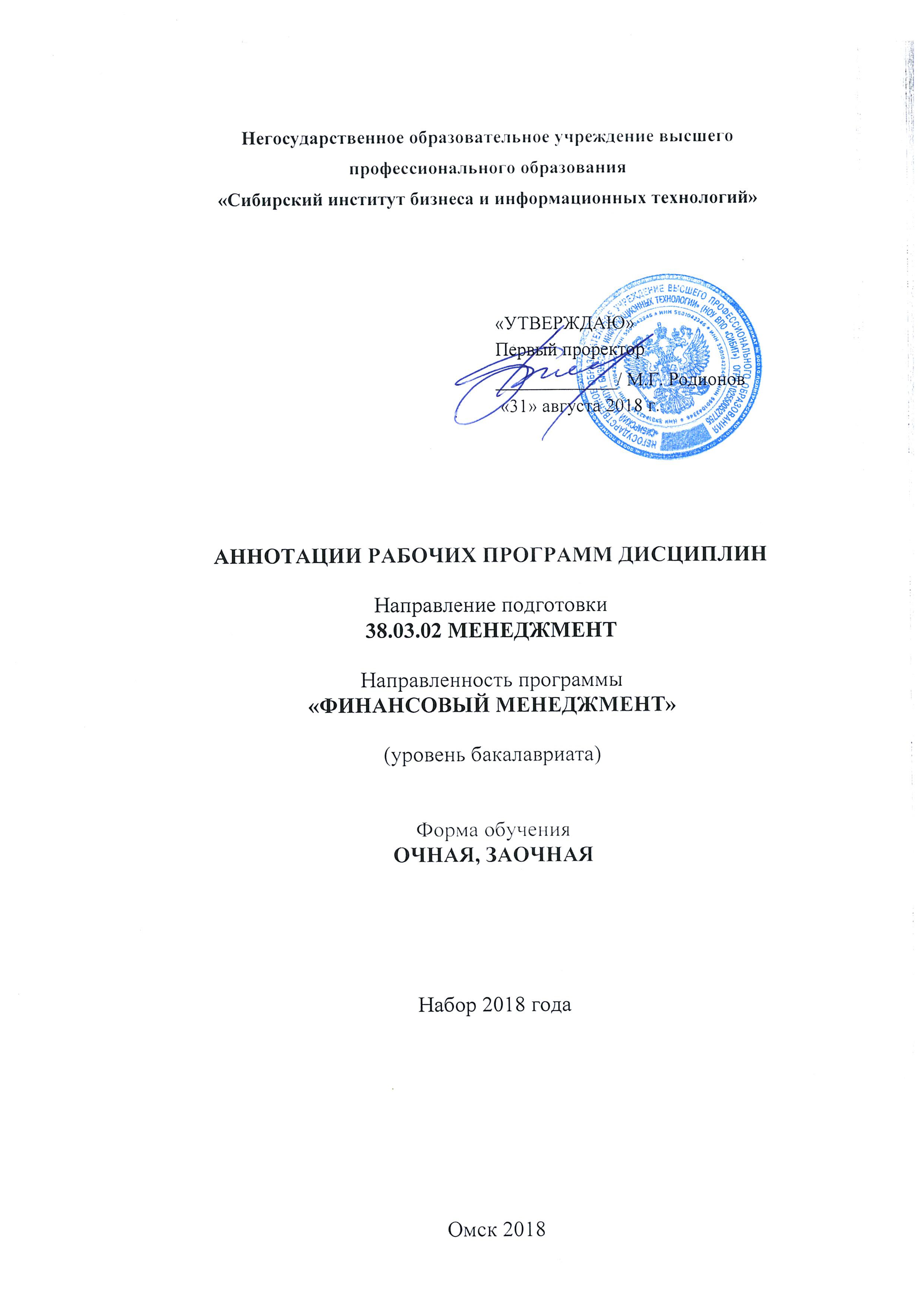 высшего профессионального образования«Сибирский институт бизнеса и информационных технологий»«Утверждаю»Первый проректор_____________/ М.Г. Родионов                                                                                     «31» августа .АННОТАЦИИ РАБОЧИХ ПРОГРАММ ДИСЦИПЛИННаправление подготовки38.03.02 МЕНЕДЖМЕНТНаправленность программы«ФИНАНСОВЫЙ МЕНЕДЖМЕНТ»(уровень бакалавриата)Форма обученияОЧНАЯ, ЗАОЧНАЯОмск 2018Аннотации рабочих программ дисциплинпо направлению подготовки 38.03.02 Менеджментнаправленность программы «Финансовый менеджмент»Философия1. Цель изучения дисциплины: познакомить будущего специалиста с законами развития природы, общества и мышления, привить умение оперировать этими знаниями в профессиональной деятельностиФилософия2. Задачи изучения дисциплины:овладение студентами основами философских знаний и методами философской рефлексии по отношению к достижениям общечеловеческой культуры, включая философский анализ социальных систем (структур), процессов, институтов;формирование навыков всеобщего понятийного мышления, умения понимать диалектику общего, особенного и единичного в решении конкретных проблем научно-исследовательской, педагогической, производственно-прикладной и организационно-управленческой деятельности;формирование целостного гуманистического мировоззрения, понимания проблем современной цивилизации, а также формирование системного представления о социально-гуманитарном знании и его преподавании;формирование способности логически верно, аргументировано и ясно строить устную и письменную речь;приобщение студентов к высшим достижениям человеческого духа и на этой основе формирование стремления к самосовершенствованию, личностному и профессиональному росту.Философия3. Перечень компетенций: ФилософияОК-1Философия4. Форма контроля – экзамен.Философия5. Объем: 4 зачетные единицы (144 часа).Философия6. Содержание дисциплины:
История развития философской мысли. Онтология. Гносеология. Общество как саморазвивающаяся система. Философская антропология.
7. Основная литература:1 Батурин, В.К. Философия : учебник для бакалавров / В.К. Батурин. - Москва : Юнити-Дана, 2016. - 343 с. - Библиогр. в кн. - ISBN 978-5-238-02753-1 ; То же [Электронный ресурс]. - URL: http://biblioclub.ru/index.php?page=book&id=4264902. Балашов, Л.Е. Философия : учебник / Л.Е. Балашов. - 4-е изд., испр. и доп. - Москва : Издательско-торговая корпорация «Дашков и К°», 2017. - 612 с. : ил. - Библиогр.: с. 594-597. - ISBN 978-5-394-01742-1 ; То же [Электронный ресурс]. - URL: http://biblioclub.ru/index.php?page=book&id=453870История1. Цель изучения дисциплины: формирование у студентов способности анализировать основные этапы и закономерности исторического развития общества для формирования гражданской позицииИстория2. Задачи изучения дисциплины:рассмотреть основные этапы и закономерности исторического развития общества; место человека в историческом процессе, политической организации общества;развивать понимание многообразия культур и цивилизаций в их взаимодействии, многовариантности исторического процесса;развивать понимание гражданственности и патриотизма как преданности своему Отечеству, стремления своими действиями служить его интересам, в т.ч. и защите национальных интересов России;совершенствовать нравственное и моральное воспитание студентов, их способность к толерантности;формировать способность работы с разноплановыми источниками; способность к эффективному поиску информации и критике источников;формировать навыки исторической аналитики: способности на основе исторического анализа и проблемного подхода преобразовывать информацию в знание, осмысливать процессы, события и явления в России и мировом сообществе в их динамике и взаимосвязи, руководствуясь принципами научной объективности и историзма;развивать умение логически мыслить, вести научные дискуссии;развивать творческое мышление, самостоятельность суждений, интерес к отечественному и мировому культурному и научному наследию, его сохранению и преумножению.способствовать пониманию места и роли области деятельности выпускника в общественном развитии, взаимосвязи с другими социальными институтами. История3. Перечень компетенций: ИсторияОК-2История4. Форма контроля – экзамен.История5. Объем: 4 зачетные единицы (144 часа).История6. Содержание дисциплины:
История в системе социально-гуманитарных наук. Основы методологии исторической науки. Исследователь и исторический источник. Особенности становления государственности в России и мире. Русские земли в XIII-XV веках и Европейское средневековье. Россия в XVI-XVII веках в контексте развития европейской Цивилизации. Россия и мир в XVIII – XIX веках: попытки модернизации и промышленный переворот. Россия и мир в ХХ веке. Россия и мир в XXI веке.
7. Основная литература:Бакирова, А.М. История : учебно-методическое пособие / А.М. Бакирова, Е.Ф. Томина ; Министерство образования и науки Российской Федерации, Оренбургский государственный университет. - Оренбург : Оренбургский государственный университет, 2017. - 161 с. - Библиогр. в кн. - ISBN 978-5-7410-1787-6 ; То же [Электронный ресурс]. - URL: http://biblioclub.ru/index.php?page=book&id=481725Иностранный язык (английский)1. Цель изучения дисциплины: формирование у студентов основных практических навыков речевого общения на иностранном языке в бытовой, деловой и профессиональной сферахИностранный язык (английский)2. Задачи изучения дисциплины:систематизировать знания «иностранного языка», полученные в школе;сформировать необходимый запас лексики, грамматических и синтаксических структур английского языка;сформировать умения вести беседу, участвовать в дискуссиях;совершенствовать навыки чтения и понимания специальных текстов;тренировать навыка понимания на слух диалогического и монологического высказывания;сформировать навыки ведения деловой корреспонденции. сформировать навыки ведения деловой беседы;развить навыки, необходимые для эффективной коммуникации в профессиональной сфере; овладеть методами и приемами извлечения профессиональной информации из оригинальных источников.Иностранный язык (английский)3. Перечень компетенций: Иностранный язык (английский)ОК-4Иностранный язык (английский)4. Форма контроля – зачет,  экзамен.Иностранный язык (английский)5. Объем: 12 зачетных единиц (432 часа).Иностранный язык (английский)6. Содержание дисциплины:
Acquaintance. My Name. Let me introduce myself. My home, my family. University Education. Students’ working day. My native city. Work. People at work. Colleagues. Communication with colleagues. Travel and business trips. Sectors of Economy. What is Economics? Areas of economics. Development Economics. Work and Leisure. Holidays and significant dates. Attractions and lifestyle of people. Sports. Holiday making. Food and drink. The Russian Federation. Moscow is the capital of our country. The United Kingdom. The USA. National traditions of different countries. Cultural exchange. My plans for the Future. Communication and professional communication. Arts and Culture. Science and Progress. What is Science? Economics as a Science. Business Letter Structure and layout. Letter of application. Job Hunting. Job Interview. Communication and professional communication. People and Economy. How to start your own business. How to become a successful manager.
7. Основная литература:Евсюкова, Т.В. Английский язык: для экономических специальностей : учебник / Т.В. Евсюкова, С.И. Локтева. - 4-е изд. ,стер. - Москва : Флинта, 2017. - 357 с. - ISBN 978-5-9765-0115-7 ; То же [Электронный ресурс]. - URL: http://biblioclub.ru/index.php?page=book&id=93663Богатырёва, М.А. Учебник английского языка: для неязыковых гуманитарных вузов. Начальный этап обучения : учебное пособие / М.А. Богатырёва. - 3-е изд., стер. - Москва : Флинта, 2017. - 637 с. - (Библиотека студента). - ISBN 978-5-89349-711-3 ; То же [Электронный ресурс]. - URL: http://biblioclub.ru/index.php?page=book&id=93367 Иностранный  язык (немецкий)1. Цель изучения дисциплины: формирование у студентов основных практических навыков речевого общения на иностранном языке в бытовой, деловой и профессиональной сферахИностранный  язык (немецкий)2. Задачи изучения дисциплины:систематизировать знания «иностранного языка», полученные в школе;сформировать необходимый запас лексики, грамматических и синтаксических структур немецкого языка;сформировать умения вести беседу, участвовать в дискуссиях;совершенствовать навыки чтения и понимания специальных текстов;тренировать навыка понимания на слух диалогического и монологического высказывания;сформировать навыки ведения деловой корреспонденции. сформировать навыки ведения деловой беседы;развить навыки, необходимые для эффективной коммуникации в профессиональной сфере; овладеть методами и приемами извлечения профессиональной информации из оригинальных источников.Иностранный  язык (немецкий)3. Перечень компетенций: Иностранный  язык (немецкий)ОК-4Иностранный  язык (немецкий)4. Форма контроля – зачет,  экзамен.Иностранный  язык (немецкий)5. Объем: 12 зачетных единиц (432 часа).Иностранный  язык (немецкий)6. Содержание дисциплины:
Bekanntschaft. Meine Familie. Meine Freizeit. Mein Zuhause. Mein Arbeitstag. Die Freundschaft. Die Lebensweise der Menschen. In der Stadt oder auf dem Lande. Die Leben in der Zukunft. . Das Reichtum. Berühmtheiten. Die Filmkunst. Die Massenmedien. Nachrichten. Mein Studium. Hochschulstudium in Deutschland. Die Berufswahl. Deutschland: geographischer Überblick und Staatsaufbau. Russland ist mein Heimatland. Mündliche und schriftliche Kommunikation. Geschäftsaktivitäten. Wirtschaft. Marketing. Management. Globale wirtschaftliche Probleme. Geschäftskorrespondenz.
7. Основная литература:Савельева, Н.Х. Немецкий язык=Deutsch: учебно-методическое пособие / Н.Х. Савельева; науч. ред. Л.И. Корнеева; Министерство образования и науки Российской Федерации, Уральский федеральный университет имени первого президента России Б.Н. Ельцина. - 2-е изд., стер. - Москва: ФЛИНТА: УрФУ, 2017. - 69 с. - ISBN 978-5-9765-3228-1. - ISBN 978-5-7996-1563-5 (Изд-во Урал. ун-та); То же [Электронный ресурс]. - URL: http://biblioclub.ru/index.php?page=book&id=482344 Пасечная, Л.А. Wirtschaftsdeutsch: учебное пособие по немецкому языку / Л.А. Пасечная, В. Щербина; Министерство образования и науки Российской Федерации. - Оренбург: ОГУ, 2014. - 155 с.: табл. - Библиогр. в кн.; То же [Электронный ресурс]. - URL:http://biblioclub.ru/index.php?page=book&id=330563Безопасность жизнедеятельностиЦель изучения дисциплины:получение  студентами  теоретических  и  научно – практических  знаний  о  безопасном взаимодействии человека со средой обитания (производственной, бытовой, городской, природной) и методах защиты от негативных факторов в повседневной жизнедеятельности и в чрезвычайных ситуациях; формирование  необходимого  уровня  знаний  и  способностей  по  анализу вредных и опасных факторов в быту и на производстве в обычной обстановке и при чрезвычайных ситуациях.Задачи изучения дисциплины:овладение теоретическими знаниями и практическими навыками, необходимыми для:- создания комфортного (нормативного) состояния среды обитания в зонах трудовой деятельности и отдыха человека;- идентификации негативных воздействий среды обитания естественного, техногенного и антропогенного происхождения;- разработки и реализации принципов обеспечения безопасности в повседневной и профессиональной деятельности; защиты человека и среды обитания от негативных воздействий.- проектирования и эксплуатации техники, технологических процессов и объектов экономики в соответствии с требованиями по безопасности и экологичности;- принятия решений по защите производственного персонала и населения от возможных последствий аварий, катастроф, стихийных бедствий, а также принятия мер по ликвидации их последствий;-  использования средств коллективной и индивидуальной защиты; оказания первой медицинской помощи пострадавшим.3. Перечень компетенций:ОК-84.Форма контроля – зачет.5. 5. Объем: 4 зачетные единицы (144 часа).6. Содержание дисциплины:
Классификация и характеристика чрезвычайных ситуаций природного и техногенного характера. Основы безопасности населения в ЧС. Пожаровзрывобезопасность. Средства и методы пожаротушения. Защита окружающей среды. Основы электробезопасности. . Охрана труда. Основы организации труда на предприятии. Аттестация рабочих мест по условиям труда. Оказание первой медицинской помощи.
7. Основная литература:Безопасность жизнедеятельности : учебник / под ред. Е.И. Холостовой, О.Г. Прохоровой. - Москва : Издательско-торговая корпорация «Дашков и К°», 2017. - 453 с. : табл., ил. - (Учебные издания для бакалавров). - Библиогр. в кн. - ISBN 978-5-394-02026-1 ; То же [Электронный ресурс]. - URL: http://biblioclub.ru/index.php?page=book&id=450720Никифоров, Л.Л. Безопасность жизнедеятельности : учебное пособие / Л.Л. Никифоров, В.В. Персиянов. - Москва : Издательско-торговая корпорация «Дашков и К°», 2017. - 494 с. : граф., табл., схем., ил. - (Учебные издания для бакалавров). - Библиогр. в кн. - ISBN 978-5-394-01354-6 ; То же [Электронный ресурс]. - URL: http://biblioclub.ru/index.php?page=book&id=452583Физическая культура и спортЦель изучения дисциплины:формирование способности использовать средства и методы физической культуры для обеспечения полноценной социальной и профессиональной деятельности.Физическая культура и спортЗадачи изучения дисциплины:- получение знаний в области теории и методики физического воспитания, анатомии, физиологии, гигиены и валеологии;- приобретение умений поиска средств и методов физического совершенствования и оздоровления, а также анализа целесообразности и эффективности их применения;- овладение навыками формирования личной физической культуры.Физическая культура и спорт3. Перечень компетенций: Физическая культура и спортОК-7Физическая культура и спорт4. Форма контроля – зачет.Физическая культура и спорт5. Объем: 2 зачетные единицы (72 часа).Физическая культура и спорт6. Содержание дисциплины:
Физическая культура как часть общей культуры человечества. Строение и функционирование организма человека. Культура питания. Биологические ритмы и работоспособность. Двигательные способности и методика их совершенствования. Упражнение как основное средство физического воспитания и спорта. Физическая и спортивная подготовка. Окружающая среда и ее влияние на человека. Здоровье и здоровый образ жизни
7. Основная литература:1. Ланда, Б. Х. Диагностика физического состояния: обучающие методика и технология : учеб. пособие / Б. Х. Ланда. – Москва : Спорт, 2017. – 129 с. – ISBN 978-5-906839-87-9 ; То же [Электронный ресурс]. – URL: http://biblioclub.ru/index.php?page=book&id=471216 2. Манжелей, И. В. Субъекты и среда физического воспитания и спорта : монография / И. В. Манжелей, В. Н. Потапов. – Москва ; Берлин : Директ-Медиа, 2017. – 193 с. – ISBN 978-5-4475-9339-1 ; То же [Электронный ресурс]. –  URL: http://biblioclub.ru/index.php?page=book&id=480146 3. Порядок организации оказания медицинской помощи занимающимся физической культурой и спортом / М-во здравоохранения Рос. Федерации ; предисл. Б. А. Поляева. – Москва : Спорт, 2017. –  108 с. – ISBN 978-5-906839-77-0 ; То же [Электронный ресурс]. –  URL: http://biblioclub.ru/index.php?page=book&id=454525Высшая математикаЦель изучения дисциплины:формирование у будущих специалистов знаний современных методов математических исследований и построения математических моделей, характерными свойствами которых являются их общность или безотносительность к реальным явлениям.Высшая математикаЗадачи изучения дисциплины:Ознакомление с высшей математикой, как с одним из основных инструментом познания окружающего мира и как наукой, изучающей математические модели реальных процессов. В результате изучения курса студент должен понять перспективы развития и возможности применения математических методов в выбранной им сфере деятельности.Овладение языком высшей математики, как инструментом, организующим деятельность будущего специалиста.Усвоение основных математических понятий, которые должны способствовать развитию логического мышления, умению оперировать абстрактными понятиями.Высшая математика3. Перечень компетенций: Высшая математикаОК-3Высшая математика4. Форма контроля – зачет,  экзамен.Высшая математика5. Объем: 12 зачетных единиц (432 часа).Высшая математика6. Содержание дисциплины:
Матрицы и определители. Системы линейных уравнений. Элементы матричного анализа. Уравнение линии. Введение в математический анализ. Дифференциальное исчисление функций одной переменной. Неопределенный интеграл функции одной переменной. Определенный интеграл функции одной переменной. Интегральное исчисления для функций нескольких переменных. Дифференциальные уравнения. Элементы теории рядов. Применение математического анализа в экономике. 
7. Основная литература:Высшая математика для экономистов: учебник  для студентов вузов, обучающихся по экономическим специальностям / [Н.Ш. Кремер и др.]; под ред. проф. Н.Ш. Кремера. – 3-е изд. – М.: Юнити-Дана, 2015.// https://biblioclub.ru/index.php?page=book_view_red&book_id=114541Балдин К. В. , Башлыков В. Н. , Рукосуев А. В. Математика: учебное пособие для студентов вузов/ К.В. Балдин, В.Н. Башлыков, А.В. Рукосуев. – М.: ЮНИТИ-ДАНА, 2015.// https://biblioclub.ru/index.php?page=book_view_red&book_id=114423Краткий курс высшей математики: Учебник / Под общ. ред. д.э.н., проф. К.В. Балдина. – 2-е изд. – М.: Издательско-торговая корпорация «Дашков и Ко», 2017. // https://biblioclub.ru/index.php?page=book_view_red&book_id=450751Русский язык и культура общенияЦель изучения дисциплины:формирование способности к коммуникации в устной и письменной формах на русском языке для решения задач межличностного и межкультурного взаимодействия.Русский язык и культура общенияЗадачи изучения дисциплины:овладение культурой общения в бытовой, учебной, официально-деловой  сферах (формирование коммуникативной компетентности); развитие языковых способностей, практическое владение нормами русского литературного языка и знаниями о языке (формирование языковой компетенции); повышение общей культуры речи и уровня стилистической грамотности;формирование общеучебных умений и навыков в процессе изучения языка (работа с книгой, словарями, конспектирование);  совершенствование практических навыков  студентов в области орфографии, пунктуации, речевых норм и статистики на основе углубления и обобщения ранее полученных теоретических знаний.Русский язык и культура общения3. Перечень компетенций: Русский язык и культура общенияОК-4; ОПК-4Русский язык и культура общения4. Форма контроля – зачет,  экзамен.Русский язык и культура общения5. Объем: 6 зачетных единиц (216 часов).Русский язык и культура общения6. Содержание дисциплины: Введение в курс «Русский язык и культура общения». Современный русский язык и культура общения. Русский национальный язык и его варианты. Структурные и коммуникативные свойства русского языка. Речевая коммуникация. Виды норм. Нормативный аспект и произносительные нормы. Нормативный аспект и акцентологические нормы. Нормативный аспект и нормы орфографии. Нормативный аспект и нормы словоупотребления. Нормативный аспект и морфологические нормы. Нормативный аспект и синтаксические  нормы (словосочетание). Нормативный аспект и синтаксические  нормы (предложение). Коммуникативный аспект культуры общения.
7. Основная литература:Деева, Н.В. Русский язык и культура речи : учебное пособие / Н.В. Деева, А.А. Лушпей. - Кемерово : Кемеровский государственный институт культуры, 2017. - 108 с. - Библиогр.: с. 94-95. [Электронный ресурс]. - URL: http://biblioclub.ru/index.php?page=book&id=487665.Трофимова, Г.К. Русский язык и культура речи : курс лекций / Г.К. Трофимова. - 8-е изд., стер. - Москва : Издательство «Флинта», 2017. - 161 с. [Электронный ресурс]. - URL: http://biblioclub.ru/index.php?page=book&id=56264. Психология и педагогикаЦель изучения дисциплины:развитие интереса к фундаментальным знаниям по теории и истории психологии и педагогики; формирование представлений о закономерностях развития личности в современном обществе, малых групп, коллективов; изучение актуальных теорий и приемов образования и воспитанияПсихология и педагогикаЗадачи изучения дисциплины:- сформировать навыки самостоятельного анализа психологических и педагогических проблем; - предоставить возможность изучить психологические особенности познавательных процессов, систему образования, приемы, методы и формы обучения;- ознакомить с основными теориями развития личности, путями ее формирования и критериями зрелости;- способствовать овладению умением корректно решать сложные задачи межличностного взаимодействия, находить выход из ситуаций конфликта. Психология и педагогика3. Перечень компетенций: Психология и педагогикаОК-5; ОК-6Психология и педагогика4. Форма контроля – зачет.Психология и педагогика5. Объем: 3 зачетные единицы (108 часов).Психология и педагогика6. Содержание дисциплины:
Психология как наука. Психика и сознание. Психология познавательных процессов. Психология мнемических процессов .Эмоции и чувства. Психологическая регуляция деятельности. Общение и речь. Психология личности. Межличностные отношения. Психология малых групп. Педагогика как наука. Образование, его сущность, проблемы. Педагогический процесс. Семья и профессия.
7. Основная литература:Солодова, Г.Г. Психология и педагогика высшей школы : электронное учебное пособие / Г.Г. Солодова ; Министерство образования и науки Российской Федерации, Федеральное государственное бюджетное образовательное учреждение высшего образования «Кемеровский государственный университет», Институт образования, Межвузовская кафедра общей и вузовской педагогики. - Кемерово : Кемеровский государственный университет, 2017. - 55 с. - ISBN 978-5-8353-2156-8 ; То же [Электронный ресурс]. - URL: http://biblioclub.ru/index.php?page=book&id=481633.Гончарук, А.Ю. Психология и педагогика высшей школы : учебно-методическое пособие / А.Ю. Гончарук. - Москва ; Берлин : Директ-Медиа, 2017. - 201 с. - Библиогр. в кн. - ISBN 978-5-4475-9158-8 ; То же [Электронный ресурс]. - URL: http://biblioclub.ru/index.php?page=book&id=459415.СоциологияЦель изучения дисциплины:ознакомление студентов с предметом и объектом изучения, основными методами социологического исследования, формирование у студентов навыков научного анализа современных социальных явлений и процессов на основе макро- и микросоциологических теорий, а также использования в своей практике социологических приемов и методов.СоциологияЗадачи изучения дисциплины:формировать у студентов и слушателей основных закономерностей и форм регуляции социального поведения; объяснение типологии, основных источников возникновения и развития массовых социальных движений, форм социальных взаимодействий, факторов социального развития, типов и структуры социальных организаций, их анализ; выделение в обществе социальных различий по классовому, половому, возрастному, национальному, религиозному, семейному положению и другим признакам для решения задач в профессиональной деятельности;развить  социально-поведенческое мышление бакалавра;актуализировать умение понимать и анализировать проблемы постоянных источников напряженности в обществе и определение типов социальных конфликтов;способствовать формированию обоснованной позиции бакалавра в области социально-экономических дисциплин;содействовать развитию навыков научного анализа современных социальных явлений и процессов на основе макро- и микросоциологических теорий, а также использования в своей практике социологических приемов и методов;;способствовать профессиональному самообразованию и личностному развитию бакалавра.Социология3. Перечень компетенций: СоциологияОК-5Социология4. Форма контроля – зачет.Социология5. Объем: 3 зачетные единицы (108 часов).Социология6. Содержание дисциплины:
Объект и предмет социологии. Становление и развитие социологии. Общество и социальные системы. Методология социологического исследования. Личность и общество. Социальная стратификация и социальная мобильность. Социально-этническая структура общества. Социальные институты. Социальная коммуникация. Социальные изменения. Социология семьи. Культура как социальная система
7. Основная литература:Павленок, П.Д. Социология : учебное пособие / П.Д. Павленок, Л.И. Савинов, Г.Т. Журавлев. - 3-е изд. - Москва : Издательско-торговая корпорация «Дашков и К°», 2016. - 734 с. : ил. - Библиогр. в кн. - ISBN 978-5-394-01971-5 ; То же [Электронный ресурс]. - URL: http://biblioclub.ru/index.php?page=book&id=453055ПравоведениеЦель изучения дисциплины:повышение уровня правовой подготовки студентов неюридических специальностей.ПравоведениеЗадачи изучения дисциплины:выработать способности и готовность к диалогу на основе ценностей гражданского демократического общества;выработать способности к теоретическому анализу правовых ситуаций, навыков реализации своих прав в социальной сфере в широком правовом контексте.сформировать культурно-ценностное отношение к праву, закону, социальным ценностям правового государства;сформировать представление о взаимосвязи государства и права, их роли в жизни современного общества, о юридической силе различных источников права и механизме их действия, об основных отраслях российского права.уметь применять полученные знания при работе с конкретными нормативно-правовыми актами.Правоведение3. Перечень компетенций: ПравоведениеОПК-1Правоведение4. Форма контроля – зачет.Правоведение5. Объем: 6 зачетных единиц (216 часов).Правоведение6. Содержание дисциплины:
Происхождение, сущность и признаки права. Источники права. Роль государства и права в жизни общества. Правовые нормы и их система. Система права. Структура правоотношения. Правомерное поведение, правонарушения и юридическая ответственность. Конституционные основы правовой системы РФ. Основы административного права.  Основы гражданского законодательства.
7. Основная литература:1. Солопова, Н.С. Правоведение : учебное пособие / Н.С. Солопова ; Министерство образования и науки Российской Федерации, «Уральский государственный архитектурно-художественный университет» (УрГАХУ). - Екатеринбург : Архитектон, 2016. - 150 с. - Библиогр. в кн. - ISBN 978-5-7408-0174-2 ; То же [Электронный ресурс]. - URL: http://biblioclub.ru/index.php?page=book&id=4554752. Быковская, Г.А. Правоведение. Политология (Бакалавриат) : учебное пособие / Г.А. Быковская, Л.А. Кемулария, А.В. Хохлов ; Министерство образования и науки РФ, Воронежский государственный университет инженерных технологий. - Воронеж : Воронежский государственный университет инженерных технологий, 2016. - 112 с. - Библиогр. в кн. - ISBN 978-5-00032-201-7 ; То же [Электронный ресурс]. - URL: http://biblioclub.ru/index.php?page=book&id=481973Экономическая теорияЦель изучения дисциплины:изучение основных понятий, категорий и инструментов экономической теории, описание наиболее общих взаимосвязей и закономерностей на разных уровнях современной экономики.Экономическая теорияЗадачи изучения дисциплины:В процессе изучения дисциплины студенты должны овладеть знаниями:уровневой структуры экономики;основных проблем микроэкономики: спрос и предложение, теория фирмы, рыночный механизм, рынки факторов производства, несовершенство рыночного механизма;особенностей функционирования экономики на мезо- уровне (отраслевая экономика);основных проблем макроэкономики: общественное воспроизводство, функционирование макроэкономической системы в состоянии равновесия, нестабильности и динамики, финансовые макроэкономические процессы;особенности функционирования экономики на мега- уровне (мировая экономика);  функций государства в экономике; основных положений фундаментальных исследований основоположников  экономической теории; современных методов, принципов и моделей экономического анализа; основных подходов к формированию эффективной экономической политики государства;методов изучения и решения российских экономических проблем.Экономическая теория3. Перечень компетенций: Экономическая теорияОК-3Экономическая теория4. Форма контроля – экзамен.Экономическая теория5. Объем: 8 зачетных единиц (288 часов).Экономическая теория6. Содержание дисциплины:
Зарождение, основные этапы и направления развития экономической науки. Предмет и метод экономической теории. Основополагающие категории рыночной экономики. Основы теории спроса и предложения. Поведение потребителя и потребительский выбор. Теория фирмы: производство, издержки и прибыль. Рынки факторов производства. Особенности ценообразования на рынках труда, земли и капитала. Несовершенства рынка и сферы государственного вмешательства в экономику. Отрасль как объект  мезоэкономики. Отраслевая структура экономики. Отраслевые организационно-экономические процессы. Поведение фирм в отрасли. Ценообразование. Государственная политика по отношению к отрасли. Теоретические основы формирования региональной экономики. Общественное воспроизводство и система      национальных счетов. Макроэкономическое равновесие. Макроэкономическая нестабильность. Макроэкономическая динамика. Основные теории денег и модель рынка денег. IS-LM модель Кредитно-денежная политика. Государственный бюджет, налоги и фискальная политика. Социальная политика. Интернационализация хозяйственной жизни и мировой рынок. Особенности современного мирового хозяйства. Россия в мировой экономической системе.
7. Основная литература:Веснин В. Р., Поникаров В. А. Мировая экономика: краткий курс: учебное пособие [Электронный ресурс] / М.: Проспект, 2017. – 126с.Войтов А.Г. История экономических учений: учебное пособие [Электронный ресурс] / М.: «Дашков и К°»,  2017. - 228с. http://biblioclub.ru/index.php?page=book_red&id=103810 Ефимова Е. Г.	Экономика: учебник пособие [Электронный ресурс] / М.: «Флинта», 2018. - 392с. http://biblioclub.ru/index.php?page=book_red&id=461003 Кавкаева Н. В. Основы экономики и технологии важнейших отраслей хозяйства: учебное пособие [Электронный ресурс] / М., Берлин: Директ-Медиа, 2015. – 236с. http://biblioclub.ru/index.php?page=book_red&id=429264&sr=1 Ларионов И. К., Герасин А. Н., Герасина О. Н., Герасина Ю. А., Дашков Л. П. Экономическая теория: учебник М.: Издательско-торговая корпорация «Дашков и К°», 2017 Объем: 408 с.  http://biblioclub.ru/index.php?page=book_red&id=450733&sr=1Мировая экономика и международные экономические отношения: учебник [Электронный ресурс] / М.: Издательско-торговая корпорация «Дашков и К°», 2016. – 242 с http://biblioclub.ru/index.php?page=book_red&id=453437&sr=1 Мировая экономика: учебник [Электронный ресурс] / М.: Юнити-Дана, 2015 – 447с. http://biblioclub.ru/index.php?page=book_red&id=115041&sr=1 Поляк Г. Б., Тупчиенко В. А., Барменкова Н. А., Шишов С. С., Шубцова Л. В. Региональная экономика: учебник [Электронный ресурс] / М.: Юнити-Дана, 2015. – 463с. http://biblioclub.ru/index.php?page=book_red&id=118977&sr=1 МенеджментЦель изучения дисциплины:сформировать у студентов базовые теоретические знания и основные практические навыки в области управления предприятиями и организациями.МенеджментЗадачи изучения дисциплины:-сформировать представления об основных принципах управления предприятием в современных условиях;- обучить студентов тенденциям развития менеджмента в современных условиях и теоретическим основам менеджмента, позволяющим овладеть современными методами управления организацией и ее отдельными структурными подразделениями (отдел управления персоналом).- развить у студентов самостоятельность мышления при разработке стратегии развития организации или ее структурного подразделения (отдела управления персоналом).- способствовать приобретению студентами практических навыков в области формирования целей организации, ее стратегии, проектирования и преобразования организационной структуры, комплексного использования методов управления, принятия управленческих решений и т.д.Менеджмент3. Перечень компетенций: МенеджментОПК-2; ОПК-3; ПК-1; ПК-2; ПК-9Менеджмент4. Форма контроля – экзамен, курсовая работа.Менеджмент5. Объем: 8 зачетных единиц (288 часов).Менеджмент6. Содержание дисциплины:
Развитие и становление менеджмента. Понятие, сущность и основные категории менеджмента. Эволюция концепций менеджмента. Организация, внутренняя и внешняя среда организации. Миссия и цели организации. Виды организационных структур управления. Функции управления в менеджменте. Методы менеджмента. Стратегический менеджмент. Понятие и виды стратегий. Сущность и методы стратегического анализа. Разработка и реализация стратегического плана. Сущность и основные теории мотивации. Коммуникации в системе управления. Принятие решений в организации. Управление конфликтами и стрессами.
7. Основная литература:1. Юкаева, В.С. Менеджмент: краткий курс : учебное пособие / В.С. Юкаева. - 4-е изд. - Москва : Издательско-торговая корпорация «Дашков и К°», 2016. - 104 с. : ил. - Библиогр. в кн. - ISBN 978-5-394-00632-6 ; То же [Электронный ресурс]. - URL: http://biblioclub.ru/index.php?page=book&id=453524.МаркетингЦель изучения дисциплины: формирование у студентов представления о том, что маркетинг является инструментом достижения поставленных предприятием экономических и социальных целей посредством эффективного удовлетворения потребностей благодаря производству и предложению конкурентоспособных товаровМаркетингЗадачи изучения дисциплины:- всесторонне изучить комплексную деятельность предприятия, действующего на принципах маркетинга с учетом внешней и внутренней рыночной среды;- получить навыки разработки и реализации стратегии и тактики целевого маркетинга;- изучить элементы комплекса маркетинга и специфику управления ими;- овладеть навыками использования маркетингового инструментария;- сформировать у студентов понимание взаимосвязи маркетинга и общества на современном этапе развития рынка.Маркетинг3. Перечень компетенций: МаркетингОПК-4; ПК-3Маркетинг4. Форма контроля – экзамен.Маркетинг5. Объем: 5 зачетных единиц (180 часов).Маркетинг6. Содержание дисциплины:
Сущность, содержание, цели, основные принципы, функции маркетинга. Этапы развития маркетинга. Современная концепция маркетинга. Маркетинговая среда. Анализ предпочтений и мотивации потребителя. Информационное обеспечение маркетинга. Анализ рынка. Анализ фирмы. Маркетинговые исследования, их содержание и методы проведения. Сегментация. Выбор целевого рынка. Стратегии маркетинга. Стратегии и планирование комплекса маркетинга (экономикс). Товарная политика. Ценовая политика. Каналы распределения и товародвижения. Коммуникативная политика в маркетинге. Реклама в системе маркетинговых коммуникаций. Управление маркетингом. Организационные структуры маркетинга. Планирование маркетинговой деятельности. Контроль маркетинговой деятельности и оценка ее эффективности. Сферы применения маркетинга. Маркетинг в рекламе. Маркетинг и общество
7. Основная литература:1. Минько, Э.В. Маркетинг: учебное пособие / Э.В. Минько, Н.В. Карпова. - М.: Юнити-Дана, 2015. - 351 с. – Режим доступа: http://biblioclub.ru/index.php?page=book&id=1147142. Маркетинг: краткий курс / . - Москва : РИПОЛ классик, 2015. - 129 с. - (Скорая помощь студенту. Краткий курс). - Библиогр. в кн. - ISBN 978-5-409-00650-1 ; То же [Электронный ресурс]. - URL: http://biblioclub.ru/index.php?page=book&id=480895.Управление человеческими ресурсамиЦель изучения дисциплины:формирование у студентов теоретических знаний в области управления человеческими ресурсами организации, а также приобретение навыков применения современных технологий управления человеческими ресурсами в практической деятельностиУправление человеческими ресурсамиЗадачи изучения дисциплины:- сформировать представление об основных понятиях и особенностях формирования системы управления человеческими ресурсами в организации в соответствии с изменениями экономической и социальной среды вне и внутри организации, ее стратегическими задачами и организационной культурой;- обеспечить понимание причин много вариантности практики управления человеческими ресурсами в современных условиях;- овладеть современными технологиями управления человеческими ресурсами и их развития и особенностями применения их в практической деятельности организации;- дать представление об особенностях применения методов управления работником и  коллективом, в зависимости от целей организации;- сформировать навыки разработки и оценки эффективности кадровых решений в организации.Управление человеческими ресурсами3. Перечень компетенций: Управление человеческими ресурсамиОПК-3; ПК-1; ПК-2Управление человеческими ресурсами4. Форма контроля – зачет,  экзамен.Управление человеческими ресурсами5. Объем: 5 зачетных единиц (180 часов).Управление человеческими ресурсами6. Содержание дисциплины:
Теоретические основы управления человеческими ресурсами. Человеческий фактор в современной организации. Теория коллектива и командообразование. Лидерство в управлении человеческими ресурсами. Организационная культура в управлении человеческими ресурсами. Методология управления человеческими ресурсами. Система управления человеческими ресурсами. Кадровая политика и стратегия управления человеческими ресурсами. Планирование работы с человеческими ресурсами. Технология управления человеческими ресурсами. Развитие человеческих ресурсов. Мотивация и стимулирование труда. Управление конфликтами и стрессами. Управление HR-брендом организации. Оценка результатов труда. Эффективность системы управления человеческими ресурсами
7. Основная литература:1. Алавердов, А.Р. Управление человеческими ресурсами организации : учебник / А.Р. Алавердов. - 3-е изд., перераб. и доп. - Москва : Университет «Синергия», 2017. - 681 с. : ил., табл. - (Университетская серия). - Библиогр. в кн. - ISBN 978-5-4257-0269-2 ; То же [Электронный ресурс]. - URL: http://biblioclub.ru/index.php?page=book&id=4554152. Дейнека, А.В. Управление персоналом организации : учебник / А.В. Дейнека. - Москва : Издательско-торговая корпорация «Дашков и К°», 2017. - 288 с. : ил. - (Учебные издания для бакалавров). - ISBN 978-5-394-02375-0 ; То же [Электронный ресурс]. - URL: http://biblioclub.ru/index.php?page=book&id=454057Экономика организацииЦель изучения дисциплины:формирование у студентов базовых теоретических знаний и практических навыков в области закономерностей функционирования фирмы как хозяйственной системы, планирования и управления деятельностью фирмы в целях повышения ее эффективностиЭкономика организацииЗадачи изучения дисциплины:получить системное представление о предприятии как объекте и субъекте предпринимательской деятельности, о комплексе изучаемых дисциплин в соответствии с образовательным стандартом, что обеспечивает соответствующий теоретический уровень и практическую направленность в системе обучения и будущей деятельности специалиста; - ознакомиться с хозяйственными методами и приемами, используемыми в практике организации производства продукции, разработки и определения стратегии решения перспективных и текущих задач предприятий, достижения поставленных перед ними конкретных экономических и социальных задач;- изучить практику формирования и использования экономического потенциала хозяйствующих субъектов экономики различных форм собственности, рациональной организации производственного процесса, производственной мощности, формирования расходов и себестоимости продукции, путей повышения эффективности производства и взаимодействия с финансово-кредитной и страховой системами.Экономика организации3. Перечень компетенций: Экономика организацииОПК-6Экономика организации4. Форма контроля – экзамен.Экономика организации5. Объем: 4 зачетные единицы (144 часа).Экономика организации6. Содержание дисциплины:
Предприятие как объект и субъект предпринимательской деятельности. Структура предприятия. Основные средства предприятий. Производственная мощность предприятия. Оборотные средства предприятий. Кадровый потенциал предприятия. Организация и мотивация труда. Издержки предприятия и себестоимость продукции.  Доходы предприятия. Ценовая политика предприятия. Финансы предприятия. Организация и управление процессом производства. Планирование деятельности и развития предприятия. Стратегия развития предприятия. Эффективность деятельности предприятия.  Инновационная деятельность предприятия и подготовка нового производства. Инвестиционная деятельность предприятия . Качество продукции и система управления качеством. Риски в деятельности предприятия
7. Основная литература:Мухина, И.А. Экономика организации (предприятия): учебное пособие / И.А. Мухина. - 2-е изд., стер. - Москва: Флинта, 2017. - 320 с. URL: http://biblioclub.ru/index.php?page=book&id=103810Стратегический менеджментЦель изучения дисциплины:сформировать у студентов базовые теоретические знания и основные практические навыки в области стратегического управления предприятиями и организациями.Стратегический менеджментЗадачи изучения дисциплины:-сформировать представления об особенностях стратегического управления предприятием или организацией в условиях нестабильной, быстро изменяющейся внешней среды;-приобрести теоретические знания и практические навыки по определению возникающих возможностей и по оценке угроз предприятию, исходя из анализа внешней среды и особенностей (сильных и слабых сторон) предприятий;-выработать умение формулировать миссию и цели предприятия на основе стратегического анализа;-изучить возможные варианты стратегий, методы разработки стратегических альтернатив и выбора конкретной стратегии предприятия или организации;-сформировать практические навыки разработки мероприятий по реализации стратегии с учетом возможности сопротивления изменениям;-изучить методы стратегического контроля и разработки систем контроля реализации стратегии.Стратегический менеджмент3. Перечень компетенций: Стратегический менеджментОПК-3; ПК-3; ПК-5Стратегический менеджмент4. Форма контроля – экзамен.Стратегический менеджмент5. Объем: 4 зачетные единицы (144 часа).Стратегический менеджмент6. Содержание дисциплины:
Системы стратегического управления фирмой. Планирование выбора стратегической позиции. Стратегические аспекты технологии. Выбор системы управления и структуры фирмы
7. Основная литература:1. Стратегический менеджмент : учебник / П.А. Михненко, Т.А. Волкова, А.Л. Дрондин, А.В. Вегера ; под ред. П.А. Михненко. - Москва : Университет «Синергия», 2017. - 305 с. : ил., табл. - (Легкий учебник). - Библиогр. в кн. - ISBN 978-5-4257-0277-7 ; То же [Электронный ресурс]. - URL: http://biblioclub.ru/index.php?page=book&id=4554342. Лужнова, Н.В. Стратегическое маркетинговое управление : учебник / Н.В. Лужнова, О.М. Калиева ; Министерство образования и науки Российской Федерации, Оренбургский Государственный Университет. - Оренбург : ОГУ, 2017. - 289 с. : табл. - ISBN 978-5-7410-1642-8 ; То же [Электронный ресурс]. - URL: http://biblioclub.ru/index.php?page=book&id=481776Прикладная физическая культура и спортЦель изучения дисциплины:формирование способности и готовности использовать средства и методы физической культуры для обеспечения полноценной социальной и профессиональной деятельности.Прикладная физическая культура и спортЗадачи изучения дисциплины:понимание роли и значения прикладной физической культуры в подготовке к повседневной жизни, учебной, общественной и профессиональной деятельности;формирование мотивационно-ценностного отношения к физической культуре, потребности в регулярных занятиях физическими упражнениями, установки на здоровый стиль жизни;овладение умениями и навыками по сохранению и укреплению здоровья, развитию и совершенствованию двигательных способностей, воспитанию морально-волевых качеств характера;приобретение личного опыта двигательной активности в  достижении оптимального уровня общей и профессионально-прикладной физической подготовленности.Прикладная физическая культура и спорт3. Перечень компетенций: Прикладная физическая культура и спортОК-7Прикладная физическая культура и спорт4. Форма контроля – зачет.Прикладная физическая культура и спорт5. Объем: 328 часов.Прикладная физическая культура и спорт6. Содержание дисциплины:
Классификация физических упражнений. Двигательные умения и навыки. Двигательные способности, средства и методы их совершенствования. Силовые способности. Скоростные способности. Гибкость. Выносливость. Координационные способности. Методика самостоятельных занятий физическими упражнениями. Легкая атлетика: техника и тактика выполнения легкоатлетических упражнений, правила соревнований. Бег на короткие дистанции. Бег на средние дистанции. Кроссовый бег. Эстафетный бег. Прыжки. Метания. Оздоровительная гимнастика. Общеразвивающие упражнения без предметов и с предметами. Упражнения с отягощениями, на снарядах и тренажерах. Спортивные игры: техника и тактика игры, правила соревнований. Баскетбол. Волейбол. Футбол. Бадминтон.
7. Основная литература:. Ланда, Б. Х. Диагностика физического состояния: обучающие методика и технология : учеб. пособие / Б. Х. Ланда. – Москва : Спорт, 2017. – 129 с. – ISBN 978-5-906839-87-9 ; То же [Электронный ресурс]. – URL: http://biblioclub.ru/index.php?page=book&id=471216 2. Манжелей, И. В. Субъекты и среда физического воспитания и спорта : монография / И. В. Манжелей, В. Н. Потапов. – Москва ; Берлин : Директ-Медиа, 2017. – 193 с. – ISBN 978-5-4475-9339-1 ; То же [Электронный ресурс]. –  URL: http://biblioclub.ru/index.php?page=book&id=480146 3. Порядок организации оказания медицинской помощи занимающимся физической культурой и спортом / М-во здравоохранения Рос. Федерации ; предисл. Б. А. Поляева. – Москва : Спорт, 2017. –  108 с. – ISBN 978-5-906839-77-0 ; То же [Электронный ресурс]. –  URL: http://biblioclub.ru/index.php?page=book&id=454525Адаптационный модуль по физической культуре и спорту для инвалидов и лиц с ограниченными возможностями здоровьяЦель изучения дисциплины:формирование способности и готовности использовать средства и методы физической культуры для обеспечения полноценной социальной и профессиональной деятельности. Адаптационный модуль по физической культуре и спорту для инвалидов и лиц с ограниченными возможностями здоровьяЗадачи изучения дисциплины:понимание роли и значения прикладной физической культуры в подготовке к повседневной жизни, учебной, общественной и профессиональной деятельности;формирование мотивационно-ценностного отношения к физической культуре, потребности в регулярных занятиях физическими упражнениями, установки на здоровый стиль жизни;овладение умениями и навыками по сохранению и укреплению здоровья, развитию и совершенствованию двигательных способностей, воспитанию морально-волевых качеств характера;приобретение личного опыта двигательной активности в  достижении оптимального уровня общей и профессионально-прикладной физической подготовленности.Адаптационный модуль по физической культуре и спорту для инвалидов и лиц с ограниченными возможностями здоровья3. Перечень компетенций: Адаптационный модуль по физической культуре и спорту для инвалидов и лиц с ограниченными возможностями здоровьяОК-7Адаптационный модуль по физической культуре и спорту для инвалидов и лиц с ограниченными возможностями здоровья4. Форма контроля – зачет.Адаптационный модуль по физической культуре и спорту для инвалидов и лиц с ограниченными возможностями здоровья5. Объем: 328 часов.Адаптационный модуль по физической культуре и спорту для инвалидов и лиц с ограниченными возможностями здоровья6. Содержание дисциплины:
Классификация физических упражнений. Двигательные умения и навыки. Двигательные способности, средства и методы их совершенствования. Силовые способности. Скоростные способности. Гибкость. Выносливость. Координационные способности. Методика самостоятельных занятий физическими упражнениями. Оздоровительный бег и ходьба. Оздоровительная гимнастика. Общеразвивающие упражнения без предметов и с предметами. Упражнения с отягощениями, на снарядах и тренажерах. Формы занятий, средства и методы физической подготовки при заболеваниях сердечно-сосудистой, дыхательной, пищеварительной, эндокринной, нервной систем, опорно-двигательного аппарата.
7. Основная литература:1. Ланда, Б. Х. Диагностика физического состояния: обучающие методика и технология : учеб. пособие / Б. Х. Ланда. – Москва : Спорт, 2017. – 129 с. – ISBN 978-5-906839-87-9 ; То же [Электронный ресурс]. – URL: http://biblioclub.ru/index.php?page=book&id=471216 2. Манжелей, И. В. Субъекты и среда физического воспитания и спорта : монография / И. В. Манжелей, В. Н. Потапов. – Москва ; Берлин : Директ-Медиа, 2017. – 193 с. – ISBN 978-5-4475-9339-1 ; То же [Электронный ресурс]. –  URL: http://biblioclub.ru/index.php?page=book&id=480146 3. Порядок организации оказания медицинской помощи занимающимся физической культурой и спортом / М-во здравоохранения Рос. Федерации ; предисл. Б. А. Поляева. – Москва : Спорт, 2017. –  108 с. – ISBN 978-5-906839-77-0 ; То же [Электронный ресурс]. –  URL: http://biblioclub.ru/index.php?page=book&id=454525  Информационно-коммуникационные технологииЦель изучения дисциплины:формирование представлений о современных достижениях в области информационных и коммуникационных технологий (ИКТ); формирование системы компетенций в области использования средств информационных и коммуникационных технологий в профессиональной деятельностиИнформационно-коммуникационные технологииЗадачи изучения дисциплины:развить мотивацию студентов к изучению средств и методов ИКТ;сформировать базовые теоретические знания о сущности, видах и основах применения ИКТ, развить способности применять полученные знания и умения в практической деятельности;сформировать потребности эффективного использования ИКТ в профессиональной деятельности;рассмотреть необходимый состав, структуру, требования, условия эффективного и безопасного использования средств ИКТ в профессиональной деятельности;рассмотреть перспективные направления разработок и использования средств ИКТ.способствовать формированию учебной самостоятельности.Информационно-коммуникационные технологии3. Перечень компетенций: Информационно-коммуникационные технологииОПК-7; ПК-11; ПК-12Информационно-коммуникационные технологии4. Форма контроля – зачет,  экзамен.Информационно-коммуникационные технологии5. Объем: 8 зачетных единиц (288 часов).Информационно-коммуникационные технологии6. Содержание дисциплины:
1. Основные сведения об информационных и коммуникационных технологиях (ИКТ)2. Современное состояние информационных и коммуникационных технологий в менеджменте3. Техническое обеспечение ИКТ4. Программное обеспечение ИКТ5. Web-технологии6. Сетевые коммуникационные технологии7. Информационное обеспечение управления8. Прикладные информационные технологии9. Эффективность информационных технологий
7. Основная литература:1. Синицын, Ю.И. Сети и системы передачи информации : учебное пособие / Ю.И. Синицын, Е. Ряполова, Р.Р. Галимов ; Министерство образования и науки Российской Федерации, Федеральное государственное бюджетное образовательное учреждение высшего образования «Оренбургский государственный университет». - Оренбург : ОГУ, 2017. - 190 с. : ил. - Библиогр. в кн. - ISBN 978-5-7410-1886-6 ; То же [Электронный ресурс]. - URL: http://biblioclub.ru/index.php?page=book&id=485524.2. Вылегжанина, А.О. Прикладные информационные технологии в экономике : учебное пособие / А.О. Вылегжанина. - Москва ; Берлин : Директ-Медиа, 2016. - 244 с. : ил., схем., табл. - Библиогр.: с. 237-240 - ISBN 978-5-4475-8699-7 ; То же [Электронный ресурс]. - URL: http://biblioclub.ru/index.php?page=book&id=446662 .                Документационное обеспечение управленияЦель изучения дисциплины:научить будущего специалиста-управленца работе с документами-носителями информацииДокументационное обеспечение управленияЗадачи изучения дисциплины:ознакомление студентов с составлением и оформлением документов на основе существующих государственных стандартов;- получение студентами знаний об организации работы с документами на предприятии, в организации, учреждении.- рассмотрение студентами правил оформления управленческих документов,  и их реквизитов; - рассмотрение примеров документов, регламентирующих процесс управления.Документационное обеспечение управления3. Перечень компетенций: Документационное обеспечение управленияПК-8; ПК-11Документационное обеспечение управления4. Форма контроля – зачет.Документационное обеспечение управления5. Объем: 3 зачетные единицы (108 часов).Документационное обеспечение управления6. Содержание дисциплины:
Основные понятия и термины. Нормативно-методическая база документационного обеспечения управления в РФ.Организационная документация: Требования к составлению и оформлению. Технология работы с документами.Распорядительная документация: Требования к составлению и оформлению. Технология работы с документами.Справочно-информационная документация: Требования к составлению и оформлению. Технология работы с документами.Кадровая документация: Требования к составлению и оформлению. Технология работы с документами.Основные принципы организации документооборота.Организация информационно-поисковой системы и контроля исполнения документов.Систематизация документной информации. Оперативное хранение документов и дел.
7. Основная литература:1. Гринберг, А.С. Документационное обеспечение управления : учебник / А.С. Гринберг, Н.Н. Горбачёв, О.А. Мухаметшина. - Москва : Юнити-Дана, 2015. - 391 с. : табл., граф., ил., схемы - Библиогр.: с. 382-383. - ISBN 978-5-238-01770-9 ; То же [Электронный ресурс]. - URL: http://biblioclub.ru/index.php?page=book&id=1150312. Организация и технология документационного обеспечения управления : электронное учебное пособие / сост. С.Е. Мишенин ; Министерство образования и науки Российской Федерации, Федеральное государственное бюджетное образовательное учреждение высшего образования «Кемеровский государственный университет», Институт истории и др. - Кемерово : Кемеровский государственный университет, 2017. - 478 с. - Библиогр. в кнБиблиогр.: с.. - ISBN 978-5-8353-2149-0 ; То же [Электронный ресурс]. - URL: http://biblioclub.ru/index.php?page=book&id=4815923. ГОСТ Р 7.0.97-2016. Национальный стандарт Российской Федерации. Система стандартов по информации, библиотечному и издательскому делу. Организационно-распорядительная документация. Требования к оформлению документов (утв. Приказом Росстандарта от 08.12.2016 N 2004-ст) (ред. от 14.05.2018)СтатистикаЦель изучения дисциплины:формирование базовых теоретических знаний и основных практических навыков в области статистического исследованияСтатистикаЗадачи изучения дисциплины:сформировать представления об основных понятиях, категориях и инструментах экономической теории и прикладных экономических дисциплин;-приобрести теоретические знания и практические навыки по выявлению тенденций изменения социально-экономических показателей на микро- и макроуровне как в России, так и за рубежом;-выработать умение сбора, анализа данных, необходимых для решения поставленных экономических задач;-изучить основные  методы сбора информации для решения поставленных экономических задач-сформировать практические навыки использования специальных инструментальных средств для обработки экономических данных в соответствии с поставленной задачей;-изучить методы анализировать и интерпретировать данные отечественной и зарубежной статистики о социально-экономических процессах и явлениях на микро- и макроуровне как в России, так и за рубежом.Статистика3. Перечень компетенций: СтатистикаПК-10Статистика4. Форма контроля – экзамен.Статистика5. Объем: 5 зачетных единиц (180 часов).Статистика6. Содержание дисциплины:
Теория статистики. Социально-экономическая статистика
7. Основная литература:1. Годин, А.М. Статистика : учебник / А.М. Годин. - 11-е изд., перераб. и испр. - Москва : Издательско-торговая корпорация «Дашков и К°», 2017. - 412 с. : табл., схем., граф. - (Учебные издания для бакалавров). - Библиогр. в кн. - ISBN 978-5-394-02183-1 ; То же [Электронный ресурс]. - URL: http://biblioclub.ru/index.php?page=book&id=452543   2. Балдин, К.В. Общая теория статистики : учебное пособие / К.В. Балдин, А.В. Рукосуев. - 2-е изд. - Москва : Издательско-торговая корпорация «Дашков и К°», 2017. - 312 с. : ил. - Библиогр.: с. 270-271. - ISBN 978-5-394-01872-5 ; То же [Электронный ресурс]. - URL: http://biblioclub.ru/index.php?page=book&id=454045Учет и анализЦель изучения дисциплины:формирование у студентов совокупности теоретических знаний и практических навыков по сбору, регистрации, обработке и анализу информации о текущей деятельности организации, факторах и резервах повышения экономической эффективности деятельности организации для формирования объективной оценки состояния экономического потенциала экономического субъектаУчет и анализЗадачи изучения дисциплины:расширить знания студентов в области теоретических основ учета; сформировать знания и умения по идентификации, оценке, классификации и систематизации объектов бухгалтерского наблюдения;сформировать практические навыки подготовки финансовой информации, внутренней отчетности, представления бухгалтерской отчетности, удовлетворяющей требованиям различных групп пользователей;привить навыки применения принципов бухгалтерского учета и приемов обобщения учетной информации, основных методов экономического анализа при обосновании управленческих решений, использовании анализа как информационно-образующего процесса.Учет и анализ3. Перечень компетенций: Учет и анализОПК-5; ПК-14Учет и анализ4. Форма контроля – зачет,  экзамен.Учет и анализ5. Объем: 7 зачетных единиц (252 часа).Учет и анализ6. Содержание дисциплины:
1. Сущность, цели и содержание бухгалтерского учета2. Предмет и метод бухгалтерского учета3. Балансовое обобщение, система счетов и двойная запись, план счетов бухгалтерского учета 4. Учет денежных средств, обязательств и расчетов. Учет долгосрочных инвестиций и источников их финансирования5. Учет основных средств и нематериальных активов6. Учет материально-производственных запасов и готовой продукции7. Учет оплаты труда и расчетов с персоналом8. Учет финансовых результатов и распределения прибыли. Учет капитала и резервов9. Бухгалтерская отчетность. Концепции о бухгалтерской (финансовой) отчетности в РФ и международной практике 10. Понятие финансового анализа11. Методика анализа основных показателей производственно-хозяйственной деятельности
7. Основная литература:Финансовый учет и отчетность : продвинутый уровень: учебное пособие Под редакцией: Каморджанова Н.А.Москва: Проспект, 2017. 256 с. Библиогр. в кн. - ISBN: 978-5-392-25308-1; То же [Электронный ресурс]. - URL: http://biblioclub.ru/index.php?page=book_red&id=468184Бурлуцкая Т. П. Бухгалтерский учет для начинающих : Теория и практика: учебно-практическое пособие - Москва, Вологда: Инфра-Инженерия, 2016. 208 с. ISBN: 978-5-9729-0106-7;  То же [Электронный ресурс]. - URL: http://biblioclub.ru/index.php?page=book_red&id=444164Финансовый менеджментЦель изучения дисциплины:изучение основ теоретических знаний специалистов занимающихся управлением финансами коммерческих организаций, основных теорий, концепций и методик финансового менеджмента, формирующих базу для планирования, анализа, оптимизации финансового положения коммерческой организации.Финансовый менеджментЗадачи изучения дисциплины:Изучение методов анализа и планирования финансового положения организации; Изучение методов оценки инвестиционных проектов; Изучение методов оценки финансовых рисков; Изучение методов оптимизации налогообложения и денежных средств организации.Финансовый менеджмент3. Перечень компетенций: Финансовый менеджментПК-4; ПК-15; ПК-16Финансовый менеджмент4. Форма контроля – экзамен.Финансовый менеджмент5. Объем: 5 зачетных единиц (180 часов).Финансовый менеджмент6. Содержание дисциплины:
1. Теоретические и организационные основы финансового менеджмента 2. Информационное обеспечение финансового менеджмента3. Финансовое планирование и прогнозирование 4. Управление текущими издержками и доходностью5. Организация и управление финансовым обеспечением предприятия6. Предпринимательские риски и основы управления ими7. Управление оборотными активами8. Управление инвестициями
7. Основная литература:Турманидзе, Т.У. Финансовый менеджмент : учебник / Т.У. Турманидзе, Н.Д. Эриашвили. - Москва : Юнити-Дана, 2015. - 247 с. : схем., табл. - Библиогр. в кн. - ISBN 978-5-238-02696-1 ; То же [Электронный ресурс]. - URL: http://biblioclub.ru/index.php?page=book&id=447718.Инвестиционный анализ1. Цель изучения дисциплины: сформировать у студентов базовые теоретические знания и основные практические навыки в области анализа инвестиционных проектовИнвестиционный анализЗадачи изучения дисциплины:- сформировать представление о формах и методах инвестиционной деятельности;- исследовать сущность, жизненный цикл инвестиционного проекта и методы оценки его эффективности;- овладеть инструментарием экономического анализа инвестиций;- научиться оценивать факторы инвестиционного проекта в условиях неопределённости и риска.Инвестиционный анализ3. Перечень компетенций: Инвестиционный анализПК-4; ПК-15; ПК-16Инвестиционный анализ4. Форма контроля – экзамен.Инвестиционный анализ5. Объем: 4 зачетные единицы (144 часа).Инвестиционный анализ6. Содержание дисциплины:
1. Инвестиции и инвестиционная деятельность2. Инвестиционный проект, его окружение и жизненный цикл. Аспекты экспертизы проектов3. Оценка финансовой состоятельности инвестиционных проектов4. Инструментарий экономического анализа инвестиций5. Организация работы по экономической оценке инвестиционных решений6. Оценка инвестиционных решений в условиях неопределённости и риска7. Предварительная экспертиза нового предпринимательского дела и анализ его производственных показателей8. Компьютеризация поиска планово-управленческих решений
7. Основная литература:1. Блау, С.Л. Инвестиционный анализ : учебник / С.Л. Блау. - Москва : Дашков и Ко, 2016. - 256 с. - (Учебные издания для бакалавров). - ISBN 978-5-394-02333-0 ; То же [Электронный ресурс]. - URL: http://biblioclub.ru/index.php?page=book&id=2300352. Чернов, В.А. Инвестиционный анализ : учебное пособие / В.А. Чернов ; под ред. М.И. Баканова. - 2-е изд., перераб. и доп. - Москва : Юнити-Дана, 2015. - 159 с. : табл., граф., схемы - ISBN 978-5-238-01301-5 ; То же [Электронный ресурс]. - URL: http://biblioclub.ru/index.php?page=book&id=115016Управленческие решенияЦель изучения дисциплины:дать расширенное представление об управленческих решениях, а именно ознакомление студентов с основными понятиями и определениями, используемыми при разработке управленческих решений, аксиоматическими теориями рационального поведения; особенностями принятия решений в условиях неопределенности и риска; способами оценки эффективности принятого решения с учетом возможных последствийУправленческие решенияЗадачи изучения дисциплины:- всесторонне изучить теорию и практику принятия и реализации управленческих решений;- получить навыки анализа современных тенденций выработки предложений по совершенствованию процесса принятия управленческих решений;- овладеть навыками самостоятельного анализа и обобщения проблем принятия управленческих решений, а также принятия управленческих решений, позволяющих ускорить реальную отдачу и повысить эффективность производства продукции или услуги;- научиться разрабатывать и выбирать оптимальное управленческое решение в условии неопределенности и риска.Управленческие решения3. Перечень компетенций: Управленческие решенияОПК-2; ОПК-6; ПК-10Управленческие решения4. Форма контроля – зачет.Управленческие решения5. Объем: 4 зачетные единицы (144 часа).Управленческие решения6. Содержание дисциплины:
1. Управленческие решения и их роль в организации процесса управления2. Методология и организация разработки управленческих решений.3. Разработка управленческих решений на основе объективных моделей.4. Разработка управленческих решений в условиях неопределенности и риска5. Разработка управленческих решений на основе субъективных моделей6. Разработка многокритериальных управленческих решений7. Коллективные решения. Парадокс Кондорсе. Метод Борда8. Неструктуризованные проблемы: методы анализа9. Эффективность принимаемых решений
7. Основная литература:Осипенко, С.А. Методы принятия управленческих решений : учебно-методическое пособие / С.А. Осипенко. - М. ; Берлин : Директ-Медиа, 2015. - 67 с.  Режим доступа: http://biblioclub.ru/index.php?page=book&id=276156.Маслихина, В.Ю. Методы принятия управленческих решений : учебное пособие / В.Ю. Маслихина ; Поволжский государственный технологический университет. - Йошкар-Ола : ПГТУ, 2016. - 228 с. - Библиогр. в кн. - ISBN 978-5-8158-1688-6 ; То же [Электронный ресурс]. - URL: http://biblioclub.ru/index.php?page=book&id=459492.Управление проектомЦель изучения дисциплины:сформировать у студентов базовые теоретические знания и основные практические навыки в области управления проектами.Управление проектомЗадачи изучения дисциплины:сформировать представления об особенностях управления проектами в разных отраслях;-приобрести теоретические знания и практические навыки по эффективному формированию команды проекта;-выработать умение формулировать цели проекта, распределять ресурсы проекта, определять график реализации проекта;-сформировать практические навыки оценки и управления рисками и стоимостью проекта;-изучить методы контроля эффективности проекта и способов его завершения.Управление проектом3. Перечень компетенций: Управление проектомПК-6; ПК-7Управление проектом4. Форма контроля – экзамен, курсовой проект.Управление проектом5. Объем: 4 зачетные единицы (144 часа).Управление проектом6. Содержание дисциплины:
1. Введение в управление проектами2. Цели и жизненный цикл проекта3. Менеджер и команда проекта4. Процесс управления проектом5. Искусство презентации проекта6. Практические рекомендации при запуске, реализации и завершении проекта7. Управление качеством проекта8. Управление стоимостью проекта9. Управление рисками проекта
7. Основная литература:1. Рыбалова, Е.А. Управление проектами : учебное пособие / Е.А. Рыбалова ; Министерство образования и науки Российской Федерации, Томский Государственный Университет Систем Управления и Радиоэлектроники (ТУСУР), Факультет дистанционного обучения. - Томск : Факультет дистанционного обучения ТУСУРа, 2015. - 206 с. : схем., табл., ил. - Библиогр.: с. 175-177. ; То же [Электронный ресурс]. - URL: http://biblioclub.ru/index.php?page=book&id=480900 2. Ньютон, Р. Управление проектами от А до Я / Р. Ньютон ; пер. с англ. ; под ред. М. Савиной ; пер. А. Кириченко. - 7-е изд. - Москва : Альпина Паблишер, 2016. - 180 с. : схем., табл. - ISBN 978-5-9614-5379-9 ; То же [Электронный ресурс]. - URL: http://biblioclub.ru/index.php?page=book&id=81655Управление бизнес-процессамиЦель изучения дисциплины:вооружить студентов системным знанием об основах и содержании проектного управления и сформировать личностную готовность реализовывать полученное знание в практической деятельностиУправление бизнес-процессамиЗадачи изучения дисциплины:ознакомление студентов с историей развития методов управления проектами; - исследование научных, теоретических и методических основ системы управления проектами;  - овладение методическими подходами к принятию решений по выработке концепции проекта,  его структуризации и оценке; - изучение роли и функций проектного менеджера на различных этапах жизненного цикла проекта; - знакомство с организационными формами управления проектами и методами их разработки и оптимизации; - освоение инструментария планирования и контроля хода выполнения проекта; - приобретение и развитие навыков исследовательской и творческой работы, экономического моделирования проектов с применением программных средств.Управление бизнес-процессами3. Перечень компетенций: Управление бизнес-процессамиПК-5; ПК-13Управление бизнес-процессами4. Форма контроля – зачет.Управление бизнес-процессами5. Объем: 4 зачетные единицы (144 часа).Управление бизнес-процессами6. Содержание дисциплины:
1. Основные понятия проектного менеджмента2. Жизненный цикл проекта. Процессы управления проектом3. Управление основными ограничениями проекта4. Управление стоимостью проекта5. Проектные отклонения6. Организационные структуры в проектах7. Качество управления проектами
7. Основная литература:Ньютон, Р. Управление проектами от А до Я=Project Management. Step by Step. The proven, practical guide to running a successful project, every time / Р. Ньютон; под ред. М. Савиной; пер. А. Кириченко. - 7-е изд. - М.: Альпина Паблишер, 2016. - 180 с. URL: http://biblioclub.ru/index.php?page=book&id=81655Маркетинговые исследованияЦель изучения дисциплины:получение студентами необходимых знаний и практических навыков по анализу внешней и внутренней среды организации; в т.ч. разработке методологических и методических основ маркетингового исследования; организации сбора информации, анализу и представлению данных, а также разработки на данной основе рекомендаций для принятия обоснованных управленческих решений в области связей с общественностьюМаркетинговые исследованияЗадачи изучения дисциплины:углубление знаний по анализу внутренней и внешней среды организации, закрепление теоретических знаний по курсу «Маркетинг»;изучение теоретических основ методологии, методики и методов проведения рыночных и маркетинговых исследований;освоение методических и процедурных основ организации и проведения исследований с использованием различных методов;приобретение практических навыков по сбору, обработке и интерпретации маркетинговой и рыночной информации.Маркетинговые исследования3. Перечень компетенций:Маркетинговые исследованияПК-9; ПК-10Маркетинговые исследования4. Форма контроля – экзамен, курсовой проект.Маркетинговые исследования5. Объем: 4 зачетные единицы (144 часа).Маркетинговые исследования6. Содержание дисциплины:
Виды, источники и методы сбора маркетинговой информацииЦели, задачи и направления маркетинговых исследованийОпределение и обоснование задач маркетингового исследованияРазработка программы исследования. Определение объема и процедуры выборки. Организация сбора данныхРазработка и тестирование форм для сбора данныхМетоды анализа результатов исследования. ПрогнозированиеНаблюдение как метод сбора маркетинговой информации.  Эксперимент в маркетинговом исследовании.Интервью как разновидность опросных методов. Телефонный опрос.Глубинное интервью как метод сбора маркетинговой информации. Метод фокус-групп.Экспертный опрос как метод сбора маркетинговой информации
7. Основная литература:Коротков, А.В. Маркетинговые исследования : учебное пособие / А.В. Коротков. - М. : Юнити-Дана, 2015. - 303 с. [Электронный ресурс]. - URL: http://biblioclub.ru/index.php?page=book&id=1191432. Сафронова, Н.Б. Маркетинговые исследования : учебное пособие / Н.Б. Сафронова, И.Е. Корнеева. - Москва : Издательско-торговая корпорация «Дашков и К°», 2017. - 294 с. : ил. - (Учебные издания для бакалавров). - Библиогр. в кн. - ISBN 978-5-394-01470-3 ; То же [Электронный ресурс]. - URL: http://biblioclub.ru/index.php?page=book&id=454102Правовое обеспечение управленияЦель изучения дисциплины:формирование знаний, умений и навыков в области правового регулирования отношений в процессе управления организацией и защиты прав и законных интересов организации, а также прав и законных интересов работников.Правовое обеспечение управленияЗадачи изучения дисциплины:усвоение сущности и содержания правового обеспечения государственного и муниципального управления в современных условиях;формирование представления о системе, структуре и видах деятельности органов исполнительной власти, исполнительных органов местного самоуправления, а также механизме административно-правового регулирования государственного и муниципального управления;усвоение законодательных основ регулирования государственной и муниципальной службы;применение норм действующего законодательства;разработка и утверждение локальных нормативных актов;подготовка предложений об изменении действующих или отмене устаревших нормативных актов, изданных в организации;применение предусмотренной действующим законодательством юридической ответственности и других мер воздействия за нарушение закона.Правовое обеспечение управления3. Перечень компетенций:Правовое обеспечение управленияОПК-1; ПК-7Правовое обеспечение управления4. Форма контроля – зачет.Правовое обеспечение управления5. Объем: 3 зачетные единицы (108 часов).Правовое обеспечение управления6. 1. Сущность, предмет, принципы, и методы правового обеспечения государственного и муниципального управления.2. Понятие и структура механизма правовое регулирование государственной и муниципальной службы. Источники правового обеспечения управления.3. Субъекты и формы правового обеспечения государственного и муниципального управления. 4. Правовое регулирование системы, полномочий и структуры органов государственного и муниципального управления. 5. Правовое регулирование предоставления государственных и муниципальных услуг. 6. Правовое регулирование информационного обеспечения в системе государственного и муниципального управления. 7. Юридические характеристики коррупции в государственном и муниципальном управлении.8. Правовое обеспечение системы местного самоуправления в Российской Федерации.9. Основные направления реформирования системы государственного и муниципального управления в России.
7. Основная литература:1. Кудряшова, Л.В. Основы государственного и муниципального управления : учебное пособие / Л.В. Кудряшова ; Министерство образования и науки Российской Федерации, Томский Государственный Университет Систем Управления и Радиоэлектроники (ТУСУР). – Томск : ТУСУР, 2016. – Ч. 2. Основы муниципального управления. [Электронный ресурс]. – 153 с. – URL: http://biblioclub.ru/index.php?page=book&id=480815.2. Байнова, М.С. Основы государственного и муниципального управления : учебное пособие / М.С. Байнова, Н.В. Медведева, Ю.С. Рязанцева. – Москва ; Берлин : Директ-Медиа, 2016. – 459 с. [Электронный ресурс]. – URL: http://biblioclub.ru/index.php?page=book&id=434868.2. Кузин, В.И. Организационно-правовые основы системы государственного и муниципального управления : учебное пособие / В.И. Кузин, С.Э. Зуев ; Российская академия народного хозяйства и государственной службы при Президенте Российской Федерации. – Москва : Издательский дом «Дело», 2014. – 120 с. [Электронный ресурс]. – URL: http://biblioclub.ru/index.php?page=book&id=443282.Маркетинговые коммуникацииЦель изучения дисциплины:формирование теоретических знаний и практических навыков организации маркетинговых коммуникаций, направленных на выработку и внедрение эффективных решений по продвижению компании и ее предложения с учетом факторов внешней среды, внутренних ресурсов компании и особенностей доступных инструментов маркетинговых коммуникаций.Маркетинговые коммуникацииЗадачи изучения дисциплины:изучение теоретических основ маркетинговых коммуникаций;- анализ эволюции и изучение современных тенденций развития;- освоение сущности и особенностей процесса маркетинговых коммуникаций, их видов и функций;- оценка эффективности маркетинговых коммуникаций.Маркетинговые коммуникации3. Перечень компетенций:Маркетинговые коммуникацииОПК-4; ПК-12Маркетинговые коммуникации4. Форма контроля – экзамен.Маркетинговые коммуникации5. Объем: 4 зачетные единицы (144 часа).Маркетинговые коммуникации6. Содержание дисциплины:
1. Комплекс маркетинговых коммуникаций 2. Реклама 3. Связи с общественностью (PR) 4. Стимулирование сбыта и продаж 5. Личная продажа
7. Основная литература:1. Интегрированные маркетинговые коммуникации: учебник / под ред. И.М. Синяевой. - М.: Юнити-Дана, 2015. - 504 с. – Режим досткпа: http://biblioclub.ru/index.php?page=book&id=1194382. Минько, Э.В. Маркетинг: учебное пособие / Э.В. Минько, Н.В. Карпова. - М.: Юнити-Дана, 2015. - 351 с. – Режим доступа: http://biblioclub.ru/index.php?page=book&id=1147143. Тангейт, М. Всемирная история рекламы / М. Тангейт ; под ред. Ю. Быстровой ; пер. А. Зотагин, В. Ибрагимов. - 3-е изд. - Москва : Альпина Паблишер, 2017. - 286 с. - ISBN 978-5-9614-5787-2; То же [Электронный ресурс]. - URL: http://biblioclub.ru/index.php?page=book&id=471729Финансовый анализЦель изучения дисциплины:состоит в формирование у студентов теоретических знаний и развитие практических навыков об оценке использования учетно-финансовой информации, представляемой в отчетности организации, как основы ее финансового состояния  для принятия решений в бизнесеФинансовый анализЗадачи изучения дисциплины:осветить вопросы организации сбора структуризации информации для составления финансовой отчетности;- изучить формы и содержание финансовой отчетности по российским и международным стандартам;- рассмотреть последовательность организации стадий анализа составляющих финансовой отчетности и их развертывание;- изучить методы интерпретации отчетов посредством анализа относительных показателей и их взаимосвязи друг с другом;- изучить методики системного анализа финансовой отчетностиФинансовый анализ3. Перечень компетенций:Финансовый анализПК-4; ПК-10; ПК-14Финансовый анализ4. Форма контроля – зачет.Финансовый анализ5. Объем: 4 зачетные единицы (144 часа).Финансовый анализ6. Содержание дисциплины:
Тема  1.  Предмет и объекты финансового анализаТема 2. Назначение, состав и содержание бухгалтерской отчетностиТема 3. Бухгалтерский баланс и его анализТема 4. Анализ  отчета о  прибылях  и убыткахТема 5. Анализ приложений к бухгалтерскому балансу и отчету о прибылях и убыткахТема 6. Анализ сегментов бизнеса7. Основная литература:1. Селезнева, Н.Н. Анализ финансовой отчетности организации : учебное пособие / Н.Н. Селезнева, А.Ф. Ионова. - 3-е изд., перераб. и доп. - М. : Юнити-Дана, 2015. - 583 с. - Библиогр. в кн. - ISBN 978-5-238-01178-3 ; То же [Электронный ресурс]. - URL: http://biblioclub.ru/index.php?page=book&id=1147032. Илышева, Н.Н. Анализ финансовой отчетности : учебное пособие / Н.Н. Илышева, С.И. Крылов. - М. : Юнити-Дана, 2015. - 241 с. - ISBN 978-5-238-01253-7 ; То же [Электронный ресурс]. - URL: http://biblioclub.ru/index.php?page=book&id=436709Налоговый менеджментЦель изучения дисциплины:формирование теоретических знаний в области управления налогообложением, необходимых для понимания современных тенденций развития организаций, актуальных проблем исчисления налогов, а также формирование практических навыков по исчислению налогов и сборов, взимаемых в Российской Федерации.Налоговый менеджментЗадачи изучения дисциплины:приобретение базовых теоретических знаний в области налогов, сборов и специальных налоговых режимов;развитие навыков работы с финансовой информацией, нормативными правовыми актами, отражающими порядок исчисления и уплаты налогов;овладение способностью осуществлять сбор, анализ, обработку данных, необходимых для исчисления и своевременной уплаты налогов и применения налоговых льгот;приобретение практических навыков по методике исчисления налоговой базы и исчисления налогов и сборов: приобретение способностей к владению аналитическими приемами при рассмотрении практических вопросов налогообложения;Налоговый менеджмент3. Перечень компетенций:Налоговый менеджментПК-14; СКФ-2Налоговый менеджмент4. Форма контроля – зачет.Налоговый менеджмент5. Объем: 3 зачетные единицы (108 часов).Налоговый менеджмент6. Содержание дисциплины:
Тема 1. Понятие и сущность налоговых платежейТема 2. Система налогового менеджмента в организацииТема 3. Федеральные налоги и сборыТема 4. Региональные налоги Тема 5. Местные налоги и сборыТема 6. Специальные налоговые режимыТема 7. Планирование налоговых платежейТема 8. Оценка эффективности принимаемых управленческих решений в области корпоративного налогового менеджмента
7. Основная литература:Селезнева, Н.Н. Налоговый менеджмент: администрирование, планирование, учет : учебное пособие / Н.Н. Селезнева. - Москва : Юнити-Дана, 2015. - 224 с. [Электронный ресурс]. - URL: http://biblioclub.ru/index.php?page=book&id=114427 Мешкова, Д.А. Налогообложение организаций в Российской Федерации : учебник / Д.А. Мешкова, Ю.А. Топчи ; под ред. А.З. Дадашева. - Москва : Издательско-торговая корпорация «Дашков и К°», 2018. - 160 с. - [Электронный ресурс]. - URL: http://biblioclub.ru/index.php?page=book&id=495791Алексейчева, Е.Ю. Налоги и налогообложение : учебник / Е.Ю. Алексейчева, Е.Ю. Куломзина, М.Д. Магомедов. - Москва : Издательско-торговая корпорация «Дашков и К°», 2017. - 300 с. : ил. - (Учебные издания для бакалавров). - Библиогр. в кн. - ISBN 978-5-394-02641-6 ; То же [Электронный ресурс]. - URL: http://biblioclub.ru/index.php?page=book&id=454028Финансы и кредит1. Цель изучения дисциплины:освоение студентами экономических законов в области денежного обращения, банковской деятельности и кредита на макро- и микроуровне, формирование у них представления о роли денег, банков и кредита в социально-экономическом развитии общества.Финансы и кредит2. Задачи изучения дисциплины:раскрыть теоретическое содержание основных экономических категорий и понятий в сфере денег, денежного обращения, кредита и банков в условиях рыночной экономики;ознакомить студентов с основными теориями и концепциями в денежно-кредитной сфере в России и за рубежом, дать их критический анализ;исследовать структуру денежного оборота, кредитной и банковской систем;научить студентов самостоятельно работать с литературой, творчески мыслить, вести дискуссию по проблемным вопросам, четко и аргументировано отстаивать свою позицию.Финансы и кредит3. Перечень компетенций:Финансы и кредитПК-4Финансы и кредит4. Форма контроля – зачет.Финансы и кредит5. Объем: 3 зачетные единицы (108 часов).Финансы и кредит6. Содержание дисциплины:
Тема 1.Необходимость денег, их сущность, эволюция видов и формТема 2. Функции денег и их роль в рыночной экономикеТема 3. Денежный оборот, его структура и основы организацииТема 4. Денежная система и ее элементыТема 5.Сущность инфляции, ее причины и методы преодоленияТема 6.Международные валютные и расчетные отношенияТема 7.Необходимость и сущность кредита как экономической категории, его формы и видыТема 8.Сущность ссудного процента и механизм его функционирования в рыночной экономикеТема 9.Кредитная система, ее элементы, структура и особенности в отдельных странахТема 10.Международные кредитнофинансовые институтыТема 11.Банковская система и ее элементыТема 12. Центральные банки, их функции и операцииТема 13.Денежно-кредитная политика центральных банков в современных условияхТема 14.Коммерческие банки: сущность, функции,  операцииТема 15.Ликвидность коммерческого банка и оценка его устойчивости
7. Основная литература:Нешитой, А.С. Финансы и кредит : учебник / А.С. Нешитой. - 6-е изд., перераб. и доп. - Москва : Издательско-торговая корпорация «Дашков и К°», 2017. - 576 с. : ил. - Библиогр. в кн. - ISBN 978-5-394-02006-3 ; То же [Электронный ресурс]. - URL: http://biblioclub.ru/index.php?page=book&id=495804Балихина, Н.В. Финансы и кредит : учебное пособие / Н.В. Балихина, М.Е. Косов. - 2-е изд., перераб. и доп. - Москва : Юнити-Дана, 2015. - 303 с. - ISBN 978-5-238-02355-7 ; То же [Электронный ресурс]. - URL: http://biblioclub.ru/index.php?page=book&id=118960 Деньги, кредит, банкиЦель изучения дисциплины:освоение студентами экономических законов в области денежного обращения, банковской деятельности и кредита на макро- и микроуровне, формирование у них представления о роли денег, банков и кредита в социально-экономическом развитии общества.Деньги, кредит, банкиЗадачи изучения дисциплины:раскрыть теоретическое содержание основных экономических категорий и понятий в сфере денег, денежного обращения, кредита и банков в условиях рыночной экономики;ознакомить студентов с основными теориями и концепциями в денежно-кредитной сфере в России и за рубежом, дать их критический анализ;исследовать структуру денежного оборота, кредитной и банковской систем;4) научить студентов самостоятельно работать с литературой, творчески мыслить, вести дискуссию по проблемным вопросам, четко и аргументировано отстаивать свою позицию.Деньги, кредит, банки3. Перечень компетенций:Деньги, кредит, банкиПК-4Деньги, кредит, банки4. Форма контроля – зачет.Деньги, кредит, банки5. Объем: 3 зачетные единицы (108 часов).Деньги, кредит, банки6. Содержание дисциплины:
Тема 1.Необходимость денег, их сущность, эволюция видов и формТема 2. Функции денег и их роль в рыночной экономикеТема 3. Денежный оборот, его структура и основы организацииТема 4. Денежная система и ее элементыТема 5.Сущность инфляции, ее причины и методы преодоленияТема 6.Международные валютные и расчетные отношенияТема 7.Необходимость и сущность кредита как экономической категории, его формы и видыТема 8.Сущность ссудного процента и механизм его функционирования в рыночной экономикеТема 9.Кредитная система, ее элементы, структура и особенности в отдельных странахТема 10.Международные кредитнофинансовые институтыТема 11.Банковская система и ее элементыТема 12. Центральные банки, их функции и операцииТема 13.Денежно-кредитная политика центральных банков в современных условияхТема 14.Коммерческие банки: сущность, функции,  операцииТема 15.Ликвидность коммерческого банка и оценка его устойчивости
7. Основная литература:1. Челноков, В.А. Деньги. Кредит. Банки : учебное пособие / В.А. Челноков, Н.Д. Эриашвили, А.И. Ольшаный. - 2-е изд., перераб. и доп. - Москва : Юнити-Дана, 2015. - 481 с. : табл., схемы - Библиогр. в кн. - ISBN 978-5-238-01222-3 ; То же [Электронный ресурс]. - URL: http://biblioclub.ru/index.php?page=book&id=114797Лидерство и командообразованиеЦель изучения дисциплины:сформировать системное представление о современных подходах к лидерству и формированию команды, повысить лидерский потенциал студентов.Лидерство и командообразованиеЗадачи изучения дисциплины:подготовка бакалавров, владеющих:- лидерскими технологиями, и способных к командному решению задач в управлении персоналом;- способностью оценивать собственный лидерский потенциал;- способностью анализировать ситуационные факторы, влияющие на выбор стиля лидерства;- способностью определять сферы кооперации персонала для налаживания групповой работы;-умением формировать команду и способствовать ее развитию;-способностью выполнять различные командные роли.Лидерство и командообразование3. Перечень компетенций:Лидерство и командообразованиеПК-1Лидерство и командообразование4. Форма контроля – зачет.Лидерство и командообразование5. Объем: 3 зачетные единицы (108 часов).Лидерство и командообразование6. Содержание дисциплины:
Сущность и содержание Лидерства. Мотивация успеха. Управление Командой.
7. Основная литература:Бауэр, М. Курс на лидерство: альтернатива иерархической системе управления компанией / М. Бауэр ; под ред. О. Нижельской, Ю. Быстровой. - 3-е изд. - Москва : Альпина Паблишер, 2016. - 198 с. - ISBN 978-5-9614-5539-7 ; То же [Электронный ресурс]. - URL: http://biblioclub.ru/index.php?page=book&id=286196Живица, О.В. Лидерство : учебное пособие / О.В. Живица. - Москва : Университет «Синергия», 2017. - 193 с. : ил., схем., табл. - (Легкий учебник). - Библиогр. в кн. - ISBN 978-5-4257-0216-6 ; То же [Электронный ресурс]. - URL: http://biblioclub.ru/index.php?page=book&id=455425КоворкингЦель изучения дисциплины:сформировать  представление об подходе к организации труда людей с разной занятостью в общем пространстве; в узком — подобное пространство, коллективный офисКоворкингЗадачи изучения дисциплины:подготовка бакалавров, владеющих:-лидерскими технологиями, и способных к командному решению задач в управлении персоналом;-научить решать проблемы, возникающие, при обустройстве рабочего места;-отследить процесс становления коворкингаКоворкинг3. Перечень компетенций:КоворкингПК-1Коворкинг4. Форма контроля – зачет.Коворкинг5. Объем: 3 зачетные единицы (108 часов).Коворкинг6.Содержание дисциплины:
Решение проблемы рабочего места. Плюсы коворкингов. История возникновения коворкингов. Коворкинги в России. Какой коворкинг выбрать.
7. Основная литература:Скляревская, В.А. Экономика труда : учебник / В.А. Скляревская. - Москва : Издательско-торговая корпорация «Дашков и К°», 2018. - 304 с. : ил. - (Учебные издания для бакалавров). - Библиогр.: с. 260 - 261 - ISBN 978-5-394-02340-8 ; То же [Электронный ресурс]. - URL: http://biblioclub.ru/index.php?page=book&id=496161авленок, П.Д. Социология : учебное пособие / П.Д. Павленок, Л.И. Савинов, Г.Т. Журавлев. - 3-е изд. - Москва : Издательско-торговая корпорация «Дашков и К°», 2016. - 734 с. : ил. - Библиогр. в кн. - ISBN 978-5-394-01971-5 ; То же [Электронный ресурс]. - URL: http://biblioclub.ru/index.php?page=book&id=453055Риск-менеджментЦель изучения дисциплины:сформировать у студентов комплекс знаний и умений по основным методологическим и организационно-правовым аспектам управления рисками, ознакомить их с технологией и экономическим механизмом управления рисками, а также сформировать навыки разработки управленческих решений и обоснования их выбора по критерию социально-экономической эффективности.Риск-менеджментЗадачи изучения дисциплины:изучить основные понятия и категории, структуры и значения оценки рисков;овладеть основными методами оценки рисков, прогнозирования деятельности организации;изучить теоретические основы и прикладные аспекты управления финансовой деятельностью хозяйствующих субъектов в условиях рыночной экономики, проанализировать основные методы качественной и количественной оценки рисков, определить основные оценочные критерии.Риск-менеджмент3. Перечень компетенций:Риск-менеджментПК-15Риск-менеджмент4. Форма контроля – зачет.Риск-менеджмент5. Объем: 3 зачетные единицы (108 часов).Риск-менеджмент6. Содержание дисциплины:
Тема 1. Сущность рисков, подходы к управлениюТема 2. Политика управления рискамиТема 3. Сущность и содержание риск-менеджментаТема 4. Управление рисками в системе риск-менеджментаТема 5. Качественные методы оценки риска реальных инвестицийТема 6. Количественные методы оценки риска реальных инвестицийТема 7. Использование закона нормального распределения вероятностей для оценки риска реальных инвестицийТема 8. Инвестиционный портфель: сущность, классификация, доходность и рискТема 9. Формы и виды предупреждения рисковТема 10. Внутренние механизмы нейтрализации рисковТема 11. Риск банкротства как основное проявление финансовых рисков
7. Основная литература:Фомичев, А.Н. Риск-менеджмент : учебник / А.Н. Фомичев. - 4-е изд. - Москва : Издательско-торговая корпорация «Дашков и К°», 2016. - 372 с. : ил. - (Учебные издания для бакалавров). - Библиогр. в кн. - ISBN 978-5-394-02676-8 ; То же [Электронный ресурс]. - URL: http://biblioclub.ru/index.php?page=book&id=453893 Кудрявцев, А.А. Введение в количественный риск-менеджмент : учебник / А.А. Кудрявцев, А.В. Радионов ; Санкт-Петербургский государственный университет. - Санкт-Петербург : Издательство Санкт-Петербургского Государственного Университета, 2016. - 192 с. - Библиогр. в кн. - ISBN 978-5-288-05651-2 ; То же [Электронный ресурс]. - URL: http://biblioclub.ru/index.php?page=book&id=457952 Уколов, А.И. Оценка рисков : учебник / А.И. Уколов. - 2-е изд. стер. - Москва : Директ-Медиа, 2018. - 627 с. : ил., схем., табл. - Библиогр. в кн. - ISBN 978-5-4475-2589-7 ; То же [Электронный ресурс]. - URL: http://biblioclub.ru/index.php?page=book&id=445268СтрахованиеЦель изучения дисциплины:формирование у будущих специалистов современных фундаментальных знаний в области теории страхования и овладение практическими навыками в разных отраслях и видах страхованияСтрахованиеЗадачи изучения дисциплины:изучение экономической сущности страхования, его роли и значения в современных рыночных условиях развития;овладение системой знаний актуарных расчетов и финансовых основ страховой деятельности;изучение практики проведения и особенностей различных отраслей и видов страхования;формирование представления о перспективах и проблемах развития отдельных секторов страхового рынка России и его вхождения в мировое сообщество.Страхование3. Перечень компетенций:СтрахованиеПК-15Страхование4. Форма контроля – зачет.Страхование5. Объем: 3 зачетные единицы (108 часов).Страхование6. Содержание дисциплины:
1. Экономическая сущность страхования. Роль и место страхования в рыночной экономике2. Классификация и формы проведения страхования. Основы страхового права в России3. Основы теории расчета страховых тарифов.4. Экономика страхования и финансовые основы страховой деятельности. Инвестиционная деятельность страховщиков5. Личное страхование. Характеристика основных подотраслей и видов личного страхования.6. Имущественное страхование7. Перестрахование как форма обеспечения устойчивости страховых операций8. Страховой рынок России. Проблемы и перспективы развития9. Мировое страховое хозяйство
7. Основная литература:1. Годин, А.М. Страхование : учебник / А.М. Годин, С.В. Фрумина. - 3-е изд., перераб. - Москва : Издательско-торговая корпорация «Дашков и К°», 2016. - 256 с. : ил. - (Учебные издания для бакалавров). - Библиогр. в кн. - ISBN 978-5-394-02148-0 ; То же [Электронный ресурс]. - URL: http://biblioclub.ru/index.php?page=book&id=453000Финансовое планированиеЦель изучения дисциплины:формирование у студентов-бакалавров современных фундаментальных знаний и развитие компетенций в области менеджмента в сфере финансового планирования; получение ими четкого представления о содержании стратегического и тактического планирования; обучение решению практических вопросов, связанных со сферой менеджментаФинансовое планированиеЗадачи изучения дисциплины:- формирование современных представлений о сущности, содержании, функциях и методах финансового планирования;- изучение научно-теоретических и методологических основ финансового планирования;- анализ практики в сфере финансового планирования.Финансовое планирование3. Перечень компетенций:Финансовое планированиеПК-16; СКФ-3Финансовое планирование4. Форма контроля – зачет.Финансовое планирование5. Объем: 3 зачетные единицы (108 часов).Финансовое планирование6. Содержание дисциплины:
Тема 1. Теоретические основы финансового планирования в организации  Тема 2. Среднесрочные  финансовые решения  в финансовом планированииТема 3. Содержание текущего финансового планированияТема 4. Бюджетирование как форма текущего финансового планированияТема 5. Контроль исполнения финансового планаТема 6. Сущность финансовой стратегии  предприятия, ее виды, состав и принципы разработки
7. Основная литература:1. Гамова, Е.Е. Финансовое планирование и бюджетирование: учебно-методическое пособие к выполнению курсовой работы / Е.Е. Гамова ; Поволжский государственный технологический университет. - Йошкар-Ола : ПГТУ, 2016. - 44 с. : табл. - Библиогр. в кн. - ISBN 978-5-8158-1754-8 ; То же [Электронный ресурс]. - URL: http://biblioclub.ru/index.php?page=book&id=459477.Финансовое моделирование и программированиеЦель изучения дисциплины:формирование у студентов-бакалавров современных фундаментальных знаний и развитие компетенций в области менеджмента в сфере финансового моделирования и программирования; получение ими четкого представления о содержании стратегического и тактического планирования; обучение решению практических вопросов, связанных со сферой менеджментаФинансовое моделирование и программированиеЗадачи изучения дисциплины:- формирование современных представлений о сущности, содержании, функциях и методах финансового моделирования и программирования;- изучение научно-теоретических и методологических основ финансового финансового моделирования и программирования;- анализ практики в сфере финансового планирования.Финансовое моделирование и программирование3. Перечень компетенций:Финансовое моделирование и программированиеПК-16; СКФ-3Финансовое моделирование и программирование4. Форма контроля – зачет.Финансовое моделирование и программирование5. Объем: 3 зачетные единицы (108 часов).Финансовое моделирование и программирование6. Содержание дисциплины:
Тема 1. Теоретические основы финансового моделирования и программирования  Тема 2. Среднесрочные  финансовые решения  в финансовом моделировании и программированииТема 3. Содержание текущего финансового планированияТема 4. Бюджетирование как форма текущего финансового планированияТема 5. Контроль исполнения финансового планаТема 6. Сущность финансовой стратегии  предприятия, ее виды, состав и принципы разработки
7. Основная литература:Гамова, Е.Е. Финансовое планирование и бюджетирование: учебно-методическое пособие к выполнению курсовой работы / Е.Е. Гамова ; Поволжский государственный технологический университет. - Йошкар-Ола : ПГТУ, 2016. - 44 с. : табл. - Библиогр. в кн. - ISBN 978-5-8158-1754-8 ; То же [Электронный ресурс]. - URL: http://biblioclub.ru/index.php?page=book&id=459477Новиков, А.И. Экономико-математические методы и модели : учебник / А.И. Новиков. - Москва : Издательско-торговая корпорация «Дашков и К°», 2017. - 532 с. : ил. - (Учебные издания для бакалавров). - Библиогр. в кн. - ISBN 978-5-394-02615-7 ; То же [Электронный ресурс]. - URL: http://biblioclub.ru/index.php?page=book&id=454090Антикризисное управлениеЦель изучения дисциплины:изучение экономических и управленческих основ функционирования предприятия, углубление понимания закономерностей функционирования фирм, получение расширенного представления об антикризисном управлении как системе сбора и обобщения информации об имущественном, управленческом и кадровом положении предприятия и результатах его хозяйственной деятельности; особенностях и специфике управленческих решений в ходе антикризисного процесса.Антикризисное управлениеЗадачи изучения дисциплины:изучение теоретических основ антикризисного управления: предмета и методов, основных принципов управления на предприятии, системы нормативного регулирования антикризисного управления в Российской Федерации;изучение и формирование знаний у студента предвидеть опасность кризиса, произвести анализ его симптомов, определить меры по снижению отрицательных последствий кризиса, использовать его факторы для последующего развития организации как особого вида экономического регулирования рыночной экономики, выявить основные проблемы антикризисного управления на макро- и микроуровнях на основе раскрытия механизма экономического кризиса, управления в кризисных условиях;определение основных правил учета отдельных видов активов, капитала и обязательств предприятия;изучение содержания основных нормативных документов, определяющих порядок антикризисного управления в России;формирование у студентов понимания о влиянии отдельных условий и критериев на хозяйственную деятельность предприятия;обобщение полученных знаний и их закрепление при решении практических задач с использованием примеров различных предприятий.Антикризисное управление3. Перечень компетенций:Антикризисное управлениеПК-6; СКФ-1Антикризисное управление4. Форма контроля – зачет.Антикризисное управление5. Объем: 3 зачетные единицы (108 часов).Антикризисное управление6. Содержание дисциплины:
1. Введение в антикризисное управление2. Государственное регулирование кризисов3. Кризисы в организации4. Основы антикризисного управления5. Диагностика кризисов6. Банкротство7. Риски в антикризисном управлении8. Маркетинг в антикризисном управлении9. Стратегия и тактика в антикризисном управлении10. Инновации в антикризисном управлении11. Человеческий фактор в антикризисном управлении12. Инвестиции в антикризисном управлении13. Технологии антикризисного управления14. Мировой опыт антикризисного управления
7. Основная литература:1. Демчук, О.Н. Антикризисное управление : учебное пособие / О.Н. Демчук, Т.А. Ефремова. - 3-е изд., стер. - Москва : Флинта, 2017. - 251 с. - ISBN 978-5-9765-0224-6 ; То же [Электронный ресурс]. - URL: http://biblioclub.ru/index.php?page=book&id=545422. Гореликов, К.А. Антикризисное управление : учебник / К.А. Гореликов. - Москва : Издательско-торговая корпорация «Дашков и К°», 2016. - 216 с. : табл., схемы - (Учебные издания для бакалавров). - Библиогр. в кн. - ISBN 978-5-394-02431-3 ; То же [Электронный ресурс]. - URL: http://biblioclub.ru/index.php?page=book&id=385843Управление изменениямиЦель изучения дисциплины:состоит в раскрытии специфики управления изменениями с учетом особенностей современного этапа развития экономики России в условиях формирования конкурентной среды; показывает основные направления совершенствования управления изменениями в организациях и возможности использования зарубежного опыта в отечественной практике; рассматривает основные цели и задачи, связанные с проведением организационных изменений в структуре управления для решения проблем стратегического управления компанией. Особое внимание уделено процедурам проведения организационных изменений структур управления.Управление изменениямиЗадачи изучения дисциплины:-  изучение теоретических подходов к проведению изменений в организации; - изучение особенностей формирования организаций в условиях непрерывных изменений; - анализ форм и методов проведения изменений в организации; - рассмотрение существующего российского и зарубежного практического опыта по управлению изменениями в организации; - рассмотрение опыта практического применения теории и методологии проведения изменений в организациях. Управление изменениями3. Перечень компетенций:Управление изменениямиПК-6; СКФ-1Управление изменениями4. Форма контроля – зачет.Управление изменениями5. Объем: 3 зачетные единицы (108 часов).Управление изменениями6. Содержание дисциплины:
1. Экономическое развитие страны и управление изменениями 2. Общая сущность управления изменениями 3. Индивидуальные и командные изменения 4. Управление изменениями 5. Организационные изменения6. Модели и подходы к организационным изменениям7. Реструктуризация, слияния и поглощения как механизмы изменения компании
7. Основная литература:Блинов, А.О. Управление изменениями : учебник / А.О. Блинов, Н.В. Угрюмова. - Москва : Издательско-торговая корпорация «Дашков и К°», 2017. - 304 с. - URL: http://biblioclub.ru/index.php?page=book&id=452539Оценка стоимости бизнесаЦель изучения дисциплины:ознакомление студентов с основами оценочной деятельности и принципами оценки, освоение понятийного аппарата, обучение их методологическим основам, подходам и методам оценки компаний, формирование умения анализировать информацию, используемую для проведения оценки.Оценка стоимости бизнесаЗадачи изучения дисциплины:изучение нормативно-правового регулирования оценочной деятельности и стандартов оценки;раскрытие теоретических основ оценки стоимости бизнеса;освоение основных методов доходного, затратного и сравнительного подходов к оценке бизнеса.Оценка стоимости бизнеса3. Перечень компетенций:Оценка стоимости бизнесаПК-14; СКФ-5Оценка стоимости бизнеса4. Форма контроля – зачет.Оценка стоимости бизнеса5. Объем: 4 зачетные единицы (144 часа).Оценка стоимости бизнеса6. Содержание дисциплины:
1. Нормативно-правовая база в сфере оценочной деятельности2. Понятие оценки. Цели и функции оценки. Бизнес как объект собственности и объект оценки3. Ценовые, стоимостные и затратные категории в оценке. Основные принципы, используемые в оценке бизнеса4. Факторы, влияющие на величину стоимости предприятия5. Основные подходы и методы оценки стоимости бизнеса6. Доходный подход к оценке стоимости бизнеса7. Сравнительный подход к оценке бизнеса8. Затратный подход к оценке стоимости бизнеса9. Информационное обеспечение оценки и требования к отчету об оценке бизнеса
7. Основная литература:1. Чеботарев, Н.Ф. Оценка стоимости предприятия (бизнеса) : учебник / Н.Ф. Чеботарев. - 3-е изд. - Москва : Издательско-торговая корпорация «Дашков и К°», 2018. - 253 с. : ил. - Библиогр. в кн. - ISBN 978-5-394-02368-2 ; То же [Электронный ресурс]. - URL: http://biblioclub.ru/index.php?page=book&id=496100Инновационный менеджментЦель изучения дисциплины:формирование базовых знаний и основных навыков в области инновационного менеджмента, понимание его основных принципов, проблем и концепцийИнновационный менеджментЗадачи изучения дисциплины:· теоретическое освоение студентами основных моделей инновационного менеджмента;· практическое овладение основными принципами управления инновационными процессами в условиях функционирования современной фирмы;· приобретение базовых навыков принятия управленческих решений в управлении инновационными процессами.Инновационный менеджмент3. Перечень компетенций:Инновационный менеджментПК-14; СКФ-5Инновационный менеджмент4. Форма контроля – зачет.Инновационный менеджмент5. Объем: 4 зачетные единицы (144 часа).Инновационный менеджмент6. Содержание дисциплины:
Тема 1. Предмет, содержание и задачи дисциплины «Инновационный менеджмент (продвинутый уровень)»Тема 2. Инновационная деятельность как объект управления инновационного менеджментаТема 3. Управление инновационной деятельностью предприятияТема 4. Оценка эффективности инноваций
7. Основная литература:1. Беляев, Ю.М. Инновационный менеджмент : учебник / Ю.М. Беляев. - Москва : Издательско-торговая корпорация «Дашков и К°», 2018. - 220 с. : ил. - (Учебные издания для бакалавров). - Библиогр.: с. 159 - 162. - ISBN 978-5-394-02070-4 ; То же [Электронный ресурс]. - URL: http://biblioclub.ru/index.php?page=book&id=496063Корпоративные финансыЦель изучения дисциплины:формирование и развитие у студентов компетенции системного анализа и управления финансовой деятельностью коммерческих организаций, оценки эффективности - решений по управлению капиталом, проведения реструктуризации бизнеса.Корпоративные финансыЗадачи изучения дисциплины:представить базовые основы и концепции современной теории корпоративных финансов;познакомить будущих менеджеров с основными способами и инструментами финансирования бизнеса, подходами к формированию структуры капитала и моделями ценообразования его элементов;дать системное представление о финансовых рисках, методах их оценки и управления;рассмотреть элементы дивидендной политики корпорации и подходы к ее разработке.Корпоративные финансы3. Перечень компетенций:Корпоративные финансыПК-4Корпоративные финансы4. Форма контроля – зачет.Корпоративные финансы5. Объем: 3 зачетные единицы (108 часов).Корпоративные финансы6. Содержание дисциплины:
1. Финансовые отношения корпораций и принципы их организации.2. Источники формирования корпоративных финансов3. Методический инструментарий управления финансами корпорации4. Реорганизация корпораций: слияния, поглощения,объединения и разделения5. Прибыль предприятия. Ее планирование и распределение.6. Финансовая отчётность и финансовый прогноз7. Краткосрочное финансирование корпорации8. Долгосрочноефинансирование деятельности корпорации9. Методические подходы к оценке эффективности капитальных вложений10. Стоимость капитала и дивидендная политика корпорации
7. Основная литература:1. Финансы: учебник / А.П. Балакина, И.И. Бабленкова, И.В. Ишина и др.; под ред. А.П. Балакиной, И.И. Бабленковой. - М.: Издательско-торговая корпорация «Дашков и К°», 2017. - 383 с. URL: http://biblioclub.ru/index.php?page=book&id=454074Управление личными финансамиЦель изучения дисциплины:Управление личными финансамиЗадачи изучения дисциплины: Управление личными финансами3. Перечень компетенций:Управление личными финансамиПК-4Управление личными финансами4. Форма контроля – зачет.Управление личными финансами5. Объем: 3 зачетные единицы (108 часов).Управление личными финансами6. Содержание дисциплины:

7. Основная литература:Международные стандарты финансовой отчетностиЦель изучения дисциплины:обучение студентов теоретическим основам и практическим навыкам составления отчетности в соответствии с международными стандартами финансовой отчетности (МСФО)Международные стандарты финансовой отчетностиЗадачи изучения дисциплины:анализ факторов, определивших необходимость разработки МСФО как инструмента для гармонизации различных стандартов подготовки финансовой отчетности на международном уровне;ознакомление студентов с порядком разработки стандартов, общими принципами функционирования и структурой их построения;обучение студентов практическим навыкам использования основных МСФО и их интерпретаций.Международные стандарты финансовой отчетности3. Перечень компетенций:Международные стандарты финансовой отчетностиОПК-5; ПК-14; СКФ-4Международные стандарты финансовой отчетности4. Форма контроля – зачет.Международные стандарты финансовой отчетности5. Объем: 3 зачетные единицы (108 часов).Международные стандарты финансовой отчетности6. Содержание дисциплины:
1. Роль и значение МСФО. Порядок создания МСФО2. Концепция подготовки и представления финансовой отчетности3. Учёт материальных активов в МСФО4. Учёт НМА в МСФО. Резервы и обязательства в МСФО5. Учет финансовых результатов в МСФО. Учет выручки в МСФО6. Учет запасов в МСФО7. Учет налога на прибыль в МСФО
7. Основная литература:Миславская, Н.А. Международные стандарты учета и финансовой отчетности : учебник / Н.А. Миславская, С.Н. Поленова. - Москва : Издательско-торговая корпорация «Дашков и К°», 2017. - 370 с. : ил. - (Учебные издания для бакалавров). - Библиогр. в кн. - ISBN 978-5-394-01245-7 ; То же [Электронный ресурс]. - URL: http://biblioclub.ru/index.php?page=book&id=454087Ендовицкий, Д.А. Международные стандарты аудиторской деятельности : учебное пособие / Д.А. Ендовицкий, И.В. Панина. - Москва : Юнити-Дана, 2015. - 272 с. - Библиогр.: с. 253. - ISBN 5-238-01103-2 ; То же [Электронный ресурс]. - URL: http://biblioclub.ru/index.php?page=book&id=118286Анализ финансовой отчетностиЦель изучения дисциплины:формирование у студентов теоретических знаний и развитие практических навыков об оценке использования учетно-финансовой информации, представляемой в отчетности организации, как основы ее финансового состояния  для принятия решений в бизнесе.Анализ финансовой отчетности2.Задачи изучения дисциплины:- осветить вопросы организации сбора структуризации информации для составления финансовой отчетности;- изучить формы и содержание финансовой отчетности по российским и международным стандартам;- рассмотреть последовательность организации стадий анализа составляющих финансовой отчетности и их развертывание;- изучить методы интерпретации отчетов посредством анализа относительных показателей и их взаимосвязи друг с другом;- изучить методики системного анализа финансовой отчетности.-способствовать профессиональному самообразованию и личностному развитию бакалавра.Анализ финансовой отчетности3. Перечень компетенций:Анализ финансовой отчетностиОПК-5; ПК-14; СКФ-4Анализ финансовой отчетности4. Форма контроля – зачет.Анализ финансовой отчетности5. Объем: 3 зачетные единицы (108 часов).Анализ финансовой отчетности6. Содержание дисциплины:
Тема  1.  Предмет и объекты анализа финансовой отчетности. Концепция бухгалтерской (финансовой) отчетности в России  и международной практике Тема 2. Назначение, состав и содержание бухгалтерской отчетностиТема 3. Бухгалтерский баланс и его анализТема 4. Анализ  отчета о  прибылях  и убыткахТема 5. Анализ приложений к бухгалтерскому балансу и отчету о прибылях и убыткахТема 6. Анализ сегментов бизнеса
7. Основная литература:1. Селезнева, Н.Н. Анализ финансовой отчетности организации : учебное пособие / Н.Н. Селезнева, А.Ф. Ионова. - 3-е изд., перераб. и доп. - М. : Юнити-Дана, 2015. - 583 с. - Библиогр. в кн. - ISBN 978-5-238-01178-3 ; То же [Электронный ресурс]. - URL: http://biblioclub.ru/index.php?page=book&id=1147032. Илышева, Н.Н. Анализ финансовой отчетности : учебное пособие / Н.Н. Илышева, С.И. Крылов. - М. : Юнити-Дана, 2015. - 241 с. - ISBN 978-5-238-01253-7 ; То же [Электронный ресурс]. - URL: http://biblioclub.ru/index.php?page=book&id=436709Финансовые рынкиЦель изучения дисциплины:формирование у студентов современных фундаментальных знаний и практических навыков в области оценки современного состояния и тенденций развития финансового рынка в России с учетом опыта стран с развитой рыночной экономикой, в частности в условиях кризисов.Финансовые рынкиЗадачи изучения дисциплины:изучение видов, структуры, инструментов финансовых рынков, анализ взаимодействия участников рынков на национальном и международном уровнях;  выявление особенностей и принципов функционирования финансовых рынков;  оценка возможных рисков на финансовых рынках и стратегий управления ими;  исследование системы государственного регулирования и саморегулирования финансовых рынков;  рассмотрение специфики организации мировых финансовых рынков. Финансовые рынки3. Перечень компетенций:Финансовые рынкиПК-16Финансовые рынки4. Форма контроля – зачет.Финансовые рынки5. Объем: 3 зачетные единицы (108 часов).Финансовые рынки6. Содержание дисциплины:
Тема 1. Сущность финансового рынка, его структура, взаимосвязь различных сегментов финансового рынкаТема 2. Финансовая система и инструменты финансового  рынкаТема 3. Институты финансовых рынковТема 4. Понятие и сегменты фондового рынка (рынка ценных бумаг).Тема 5. Ценные бумаги. Классификации ценных бумагТема 6. Валютный рынок и рынок денегТема 7. Понятие, сущность, функции и цели применения производных финансовых инструментов. Тема 8. Инструменты финансовых рынков и их использованиеТема 9. Конъюнктура финансовых рынков: исследование и формирование.
7. Основная литература:Алиев, А.Р. Рынок ценных бумаг в России : учебное пособие / А.Р. Алиев. – М.: Юнити-Дана, 2015. - 199 с. - ISBN 978-5-238-01921-5 ; То же [Электронный ресурс]. – URL: http://biblioclub.ru/index.php?page=book&id=436686 Рынок ценных бумаг : учебник / В.А. Зверев, А.В. Зверева, С.Г. Евсюков, А.В. Макеев. – М.: Издательско-торговая корпорация «Дашков и К°», 2015. - 256 с. - (Учебные издания для бакалавров). - Библиогр. в кн. - ISBN 978-5-394-02390-3 ; То же [Электронный ресурс]. – URL: http://biblioclub.ru/index.php?page=book&id=426466 Финансовый инжинирингЦель изучения дисциплины:формирование у будущих бакалавров теоретических знаний и практических навыков в сфере применения инструментов финансового инжиниринга для использования выпускниками этих знаний в научной и практической деятельности.Финансовый инжинирингЗадачи изучения дисциплины:теоретическое освоение студентами основных положений современных концепций финансового инжиниринга;приобретение практических навыков применения основных инструментов финансового инжиниринга;–приобретение практических навыков осмысления текущей финансовой с итуации и принятия наиболее оптимальных финансовых решений в данной ситуации;–формирование способности оценивать текущую финансовую ситуацию с точки зрения возможностей увеличения доходов предприятия (организации) и дополнительного инвестирования средствФинансовый инжиниринг3. Перечень компетенций:Финансовый инжинирингПК-16Финансовый инжиниринг4. Форма контроля – зачет.Финансовый инжиниринг5. Объем: 3 зачетные единицы (108 часов).Финансовый инжиниринг6. Содержание дисциплины:
Введение в финансовый инжиниринг. Финансовое планирование и прогнозированиеНалоговая политика компании как фактор управления финансовыми потокамиИнвестиционные решения компании. Решения о финансировании деятельности компании.Выбор оптимальной структуры капитала компании. Формирование дивидендной политики компании.Управление стоимостью компании.Стратегические аспекты финансового инжиниринга: слияния и поглощения
7. Основная литература:Тельнов, Ю.Ф. Инжиниринг предприятия и управление бизнес-процессами. Методология и технология : учебное пособие / Ю.Ф. Тельнов, И.Г. Фёдоров. - Москва : ЮНИТИ-ДАНА, 2015. - 207 с. : ил. - (Magister). - Библиогр. в кн. - ISBN 978-5-238-02622-0 ; То же [Электронный ресурс]. - URL: http://biblioclub.ru/index.php?page=book&id=447146Создание собственного бизнесаЦель изучения дисциплины:расширение и конкретизации знаний о предпринимательстве, предпринимательской деятельности, формировании навыков создания собственного дела, коммерческой деятельности, составлении документов правового характера, разработки бизнес-плана, заполнения форм бухгалтерской отчетности малого предприятия и т.д., усвоении конкретных правил и приёмов ведения бизнеса, также стимулировании интереса студентов к изучению экономики как науки не только познавательной, но и имеющей важное практическое значениеСоздание собственного бизнесаЗадачи изучения дисциплины:- ознакомиться с техникой бизнес-планирования в коммерческой деятельности, где требуется предвидение в долгосрочной перспективе, предварительные разработка, предшествующие первым шагам предприятия;- проанализировать проблемы, с которыми может столкнуться предприятие;- определять круг задач, относящихся к каждому разделу бизнес-плана;- проводить оценку инвестиционных проектов при различных условиях инвестирования и финансирования;- овладеть навыками объективного оценивания реальных экономических условий на рынке.Создание собственного бизнеса3. Перечень компетенций:Создание собственного бизнесаОПК-3Создание собственного бизнеса4. Форма контроля – зачет.Создание собственного бизнеса5. Объем: 3 зачетные единицы (108 часов).Создание собственного бизнеса6. Содержание дисциплины:
Тема 1. Основы бизнес-планирования. Структура и содержание бизнес-планаТема 2. Характеристика предприятия и отраслиТема 3. План маркетингаТема 4. Производственный, организационный и юридический планы.Тема 5. Финансовый план и эффективность проекта.Тема 6. Анализ инвестиционного проекта и оценка рисков.Тема 7. Управление стоимостью и продолжительностью проекта Тема 8. Контроль и регулирование проекта. Управление качеством проектаТема 9. Применение программных продуктов при составлении бизнес-плана.
7. Основная литература:1. Дубровин, И.А. Бизнес-планирование на предприятии: учебник / И.А. Дубровин. - 2-е изд. - Москва: Издательско-торговая корпорация «Дашков и К°», 2016. - 432 с. URL: http://biblioclub.ru/index.php?page=book&id=453878Тайм-менеджментЦель изучения дисциплины:сформировать системное представление об организации и использовании рабочего времени менеджера.Тайм-менеджментЗадачи изучения дисциплины:подготовка бакалавров, владеющих:- способностью определять приоритетность задач;- способностью анализировать и повышать личную эффективность;- способностью планировать задачи и время;-умением эффективно использовать рабочее время;-способностью достигать запланированных целей.Тайм-менеджмент3. Перечень компетенций:Тайм-менеджментОК-6Тайм-менеджмент4. Форма контроля – зачет.Тайм-менеджмент5. Объем: 2 зачетные единицы (72 часа).Тайм-менеджмент6. Содержание дисциплины:
Введение в тайм-менеджментЦелеполагание в тайм-менеджментеХронометраж как персональная система учета времениПланирование времени и задачОбзор задач и его роль в принятии решенийОптимизация расходования времениТехнология достижения результатовКорпоративный тайм-менеджментКомпьютеризация тайм-менеджмента
7. Основная литература:1. Тайм-менеджмент. Полный курс : учебное пособие / Г.А. Архангельский, М.А. Лукашенко, Т.В. Телегина, С. Бехтерев ; под ред. Г.А. Архангельского. - 3-е изд. - Москва : Альпина Паблишер, 2016. - 311 с. - Библиогр. в кн.. - ISBN 978-5-9614-1881-1 ; То же [Электронный ресурс]. - URL: http://biblioclub.ru/index.php?page=book&id=2699852. Трейси, Б. Мастер времени / Б. Трейси ; пер. с англ. С.Э. Борич. - Минск : Попурри, 2017. - 145 с. - ISBN 978-985-15-3212-0 ; То же [Электронный ресурс]. - URL: http://biblioclub.ru/index.php?page=book&id=481999